Календарно-тематическое планирование по физической культуре адаптированной основной общеобразовательной программы начального общего образования обучающихся с ТНР  на 2020 – 2021 учебный год   4 классГимнастика с основами акробатики  .                            Знания о ФК .Спортивные игры.                           Способы ФД.     Физкульт-оздор. деятельность .Образовательные технологии:-здоровьесберегающие,- проблемная, - личностно-ориентированные,- игровые.Учебно-методическое и информационное обеспечение дисциплины физической культуры«Комплексная программа физического воспитания 1-11 классы», В.И.Лях, А.А.Зданевич; Москва:«Просвещение»,2010 «Справочник учителя физической культуры», П.А.Киселев, С.Б.Киселева; -                      Волгоград: «Учитель»,2008.«Двигательные игры, тренинги и уроки здоровья 1-5 классы», Н.И.Дереклеева; Москва: «ВАКО»,2007.«Подвижные игры 1-4 классы», А.Ю.Патрикеев; Москва: «ВАКО»,2007.«Зимние подвижные игры 1-4 классы», А.Ю.Патрикеев; Москва: «ВАКО»,2009.«Дружить со спортом и игрой», Г.П.Попова; Волгоград: «Учитель»,2008.«Физкультура в начальной школе», Г.П.Болонов; Москва: «ТЦ Сфера»,2005.http://www.magweb.ru.http://www.74m.ru.МАТЕРИАЛЬНО-ТЕХНИЧЕСКОЕ ОБЕСПЕЧЕНИЕКРИТЕРИИ И НОРМЫ ОЦЕНКИ ЗНАНИЙ ОБУЧАЮЩИХСЯПри оценивании успеваемости учитываются индивидуальные возможности, уровень физического развития и двигательные возможности, последствия заболеваний учащихся.Классификация ошибок и недочетов, влияющих на снижение оценки.Мелкими ошибками считаются такие, которые не влияют на качество и результат выполнения.К мелким ошибкам в основном относятся неточность отталкивания, нарушение ритма, неправильное исходное положение, «заступ» при приземлении.Значительные ошибки – это такие, которые не вызывают особого искажения структуры движений, но влияют на качество выполнения, хотя количественный показатель ниже предполагаемого.  К значительным ошибкам относятся:Старт не из требуемого положения;Отталкивание далеко от планки при выполнении прыжков в длину, высоту;Бросок мяча в кольцо, метание в цель с наличием дополнительных движений;Несинхронность выполнения упражнения.Грубые ошибки – это такие, которые искажают технику движения, влияют на качество и результат выполнения упражнения.Характеристика цифровой оценки (отметки).Оценка «5» выставляется за качественное выполнение упражнений, допускается наличие мелких ошибок.Оценка «4» выставляется, если допущено не более одной значительной ошибки и несколько мелких.Оценка «3» выставляется, если допущены две значительные ошибки и несколько грубых, но ученик при повторных выполнениях может улучшить результат.Оценка «2» выставляется, если упражнение не выполнено. Причиной невыполнения является наличие грубых ошибок.В 1 – 4 классах оценка за технику ставится лишь при выполнении упражнений в равновесии, с элементами акробатики, при построениях, перестроениях, ходьбе, лазанье. В остальных видах (бег, прыжки, метание, броски, ходьба)  необходимо учитывать результат: секунды, количество, длину, высоту.4 классПРОВЕДЕНИЕ ЗАЧЕТНО-ТЕСТОВЫХ УРОКОВКОНТРОЛЬНЫЕ НОРМАТИВЫ: проверка нормативов проводится в течении учебного года с целью контроля уровня физической подготовленности учащихся на разных этапах обучения.ТЕСТОВЫЕ НОРМАТИВЫ: проводятся в начале и в конце учебного года в рамках урока с целью выявления динамики физического развития учащихся и с целью более правильного распределения нагрузки на уроках (см. таблицу)КРИТЕРИИ И НОРМЫ ОЦЕНКИ ЗУНОценка успеваемости - одно из средств повышения эффективности учебного процесса. Она помогает контролировать освоение программного материала, информирует о двигательной подготовленности учеников, стимулирует их активность на занятиях физическими упражнениями.При выполнении минимальных требований к подготовленности учащиеся получают положительную оценку по предмету «Физическая культура». Градация положительной оценки («3», «4», «5») зависит от полноты и глубины знаний, правильности выполнения двигательных действий и уровня физической подготовленности. Оценка ставится за технику движений и теоретические знания.По основам знаний.Оценивая знания учащихся, надо учитывать глубину и полноту знаний, аргументированность их изложения, умение учащихся использовать знания применительно к конкретным случаям и практическим занятиям физическими упражнениями.Оценка «5» выставляется за ответ, в котором учащийся демонстрирует глубокое понимание сущности материала, логично его излагает, используя примеры из практики, своего опыта.Оценка «4» ставится за ответ, в котором содержатся небольшие неточности и незначительные ошибки.Оценку «3» учащиеся получают за ответ, в котором отсутствует логическая последовательность, имеются пробелы в материале, нет должной аргументации и умения использовать знания в своем опыте.С целью проверки знаний используются различные методы.Метод опроса применяется в устной и письменной форме в паузах между выполнением упражнений, до начала и после выполнения заданий. Не рекомендуется использовать данный метод после значительных физических нагрузок.Программированный метод заключается в том, что учащиеся получают карточки с вопросами и с несколькими ответами на них. Учащийся должен выбрать правильный ответ. Метод экономичен в проведении.Весьма эффективным методом проверки знаний является демонстрация их учащимися в конкретной деятельности. Например, изложение знаний упражнений по развитию силы с выполнением конкретного комплекса и т. п.По технике владения двигательными действиями (умениями, навыками).Оценка «5» - двигательное действие выполнено правильно (заданным способом), точно, в надлежащем темпе, легко и четко.Оценка «4» - двигательное действие выполнено правильно, но недостаточно легко и четко, наблюдается некоторая скованность движений.Оценка «3» - двигательное действие выполнено в основном правильно, но допущена одна грубая или несколько мелких ошибок, приведших к неуверенному или напряженному выполнению.Основными методами оценки техники владения двигательными действиями являются методы наблюдения, вызова, упражнений и комбинированный.ТРЕБОВАНИЯ К УРОВНЮ РАЗВИТИЯ ФИЗИЧЕСКОЙ КУЛЬТУРЫ УЧАЩИХСЯ, ОКАНЧИВАЮЩИХ НАЧАЛЬНУЮ ШКОЛУУчащиеся должны знать:Об особенностях зарождения физической культуры, истории первых Олимпийских играх;О способах и особенностях движений и передвижений человека, роль и значении психических биологических процессов в осуществлении двигательных актов;О работе скелетных мышц, систем дыхания и кровообращения при выполнении физических упражнений, о способах простейшего контроля за деятельностью этих систем;Об обучении движениям, роль зрительного и слухового анализатора при их освоении и выполнении;О терминологии разучиваемых упражнений, об их функциональном смысле и направленности воздействий на организм;О физических качествах и общих правилах их тестирования;Об общих и индивидуальных основах личной гигиены, правилах использования закаливающих процедур, профилактики осанки и поддержание достойного внешнего вида;О причинах травматизма на занятиях физической культурой и правилах его предупреждения.Уметь:Составлять и правильно выполнять комплексы утренней гимнастики комплексы физических упражнений на развитие координации, гибкости, силы, на формирование правильной осанки;Вести дневник самонаблюдения за физическим развитием и физической подготовленностью, контролировать рыжим нагрузок по внешним признакам, самочувствию и показателям частоты сердечных сокращений;Организовывать и проводить самостоятельные формы занятий, закаливающие процедуры по индивидуальным планам;Взаимодействовать с одноклассниками и сверстниками в процессе занятий физической культурой.Двигательные умения, навыки и способности:В циклических и ациклических локомоциях: правильно выполнять основные движения в ходьбе, беге, прыжках; с максимальной скоростью бега до  по дорожке стадиона, другой ровной открытой местности; бег в равномерном темпе до 10 мин; быстро стартовать из различных исходных положений; сильно отталкиваться и приземляться на ноги в яму для прыжков после быстрого разбега с 7-6 шагов; лазать по гимнастической лестнице, гимнастической стенке, канату и др. на расстояние ; преодолевать с помощью бега и прыжков полосу из 3-5 препятствий; прыгать в высоту с прямого и бокового разбеге с 7-9 шагов; прыгать с поворотами на 180º - 360º; совершать опорные прыжки на горку с гимнастических матов, коня, козла; проплывать .В метаниях на дальность и на меткость: метать не большие предметы массой  на дальность из разных исходных положений (стоя, с колена, сидя) правой и левой рукой (с места и с 1-3 шагов разбега); толкать набивной мяч массой  с одного шага; попадать малым мячом внутрь гимнастического обруча, установленного на расстоянии  для мальчиков и  для девочек.В гимнастических и акробатических упражнениях: ходить, бегать и прыгать при изменении длины, частоты и ритмы движения; выполнять строевые упражнения, рекомендованные комплексной программой для учащихся 1-4 классов; принимать основные положения и осуществлять движения рук, ног, туловища без предметов и с предметами (большим и малым мячами, палкой, обручем, набивным мячом массой , гантелями массой 0.5- с соблюдением правильной осанки); слитно выполнять кувырок вперёд и назад; осуществлять пыжик с мостика на козла или коны высотой  и выполнять прыжок на маты с поворотом вправо или влево; уверенно ходить по бревну высотой 50- с выполнением стоя и в приседе поворотов на 90º и 180º, приседаний и переходов в упор присев, стоя на колене, сидя; выполнять висы и упоры, рекомендованные комплексной программой для учащихся 1-4 классов; прыгать через скакалку, стоя на месте, вращая её вперёд и назад; в положении наклона туловища вперёд (ноги в коленах не сгибать) касаться пальцами рук поля.В единоборствах: осуществлять простейшие единоборства "Бой петухов", "Часовые и разведчики", "Перетягивание в парах", "Выталкивание из круг".В подвижных играх: уметь играть в подвижных играх с бегом, прыжками, метаниями; элементарно владеть мячом: держание, передача на расстояние до , ловля, ведение, броски в процессе соответственно подобранных подвижных игр; играть в одну из игр, комплексно воздействующих на организм ребёнка, типа "Пионербол", "Борьба за мяч", "Перестрелка", мини-футбол, мини-гандбол, мини-баскетбол.Физическая подготовленность: показывать результаты не ниже чем средний уровень основных физических способностей (см. таблицу)Способы физкультурно-оздоровительной деятельности: самостоятельно выполнять упражнения утренней гимнастики, закаливающие процедуры, применять рекомендованные для начальной школы подвижные игры и другие физические упражнения с целью укрепления здоровья и повышения физической работоспособности.Способы спортивной деятельности: осуществлять соревновательную деятельность по одному из видов спорта (по упрощенным правилам).Способы поведения на занятиях физическими упражнениями: соблюдать порядок, безопасность и гигиенические нормы; помогать друг другу и учителю во время занятий, поддерживать товарищей, имеющих слабые результаты; быть честным, дисциплинированным, активным во время проведения подвижных игр и выполнения других занятий.Уровень физической культуры, связанный с региональными и национальными особенностями, определяют региональные и местные органы управления физическим воспитанием. Уровень физической культуры, составляющей вариативную часть (материал по выбору учителя, учащихся, определяемой самой школой, по углублённому изучению одного или нескольких видов спорта), развивает и определяет учитель.№п/пРаздел/ ТемаРаздел/ ТемаКол-во часовСодержание: виды учебной деятельностиРезультатыРезультатыРезультатыДатафакт№п/пРаздел/ ТемаРаздел/ ТемаКол-во часовСодержание: виды учебной деятельностиПредметныеМетапредметныеЛичностныеДатадата1Техника безопасности на уроках л/а. Построение в шеренгу, колонну, выполнение строевых команд. Разучивание ОРУ комплекса утренней гимнастики. П/и: «Салки»Техника безопасности на уроках л/а. Построение в шеренгу, колонну, выполнение строевых команд. Разучивание ОРУ комплекса утренней гимнастики. П/и: «Салки»1-закрепить навыки построений и перестроений;-развивать координацию движений в упражнениях утренней гимнастикиНаучаться:-соблюдать правила безопасного поведения в спортивном зале и на спорт/площадке;-выполняют команды: «Равняйсь!», «Смирно!», «Вольно!»;-организуют и проводят п/игрыПознавательные: используют общие приемы решения поставленных задач; определяют и кратко характеризуют технику старта и разгона по дистанции; объясняют правила п/игры;Регулятивные: планируют свои действия в соответствии с поставленной задачей и условиями её реализации.Коммуникативные: формулируют собственное мнение и позицию; используют речь для регуляции своего действия.Личностные: проявляют учебно-познавательный интерес к новому уче6бному материалу1.092Техника старта и старт. разгона в челночном беге 3 по 10 м. П/игра: «Команды быстроногих»Техника старта и старт. разгона в челночном беге 3 по 10 м. П/игра: «Команды быстроногих»1-учить технике челночного бега;-разучить правила бега в парах;Научаться:-выполнять легкоатлетические упражнения;-технически правильно держать корпус и руки пи беге в сочетании с дыханием;Познавательные: используют общие приемы решения поставленных задач; кратко характеризуют историю возникновения физической культуры и первых соревнований; объясняют правила проведения весёлых стартов.Регулятивные: принимают и сохраняют учебную задачу при выполнении упражнений; принимают инструкцию педагога и четко следуют ей.Коммуникативные: договариваются и приходят к общему решению в совместной деятельности, ориентируются на позицию партнера в общении и взаимодействии.Личностные: принимают значение физического развития для человека и принимают его; имеют желание учиться.Научаться:-знают историю физической культуры;-выполняют упражнения на освоение двигательных и физических качеств;-демонстрируют соревновательную деятельность через форму организации весёлых стартов3.093Совершенствование строевых упражнений.Контроль двигательных качеств: бег 30 м., челночный бег 3 по 10м.Совершенствование строевых упражнений.Контроль двигательных качеств: бег 30 м., челночный бег 3 по 10м.1-совершенствовать технику спец/беговых упражнений;-развивать скорость в парах на дистанции 30 м;-определить уровень показателей физической подготовки на дистанции 30м., 3 по 10м;-развивать коммуникативные навыки в бегеНаучаться:-выполняют построение и строевые команды;-демонстрируют технику старта, разгона и финиширования в беге;-демонстрируют диалог в общении между собой;Познавательные: самостоятельно выделяют и формулируют познавательные цели.Регулятивные: вносят необходимые коррективы в действие после его завершения на основе его оценки и учета характера сделанных ошибок.Коммуникативные: формулируют собственное мнение и позицию; используют речь для регуляции своего действия.Личностные: ориентируются на понимание причин успеха в учебной деятельности; осуществляют самоанализ и самоконтроль.7.094Знания о ФК:Физическая нагрузка и её влияние на повышение ЧССЗнания о ФК:Физическая нагрузка и её влияние на повышение ЧСС1От чего зависит физическая нагрузка и как её регулировать?-рассказать и просмотр интернет передачи: физ. нагрузка как мышечная работа, повышающая уровень активности систем организма. способы регулирования физ. нагрузки. Роль отдыха во время выполнения ФУ и его значение в регулировании физ. нагрузокНаучатся:-приводить примеры, раскрывающие связь между изменением показателей мышечной работы и частотой дыхания и пульса;-характеризовать основные способы изменения нагрузки, приводить примеры изменения величины нагрузки за счет изменения скорости и продолжительности выполнения упражнения, за счет дополнит. отягощений;-характеризовать зависимость между величиной нагрузки и наступлением утомления;-характеризовать зависимость между временем отдыха и началом выполнения последующей нагрузкиПознавательные: ориентируются в разнообразии способов решения задач.Регулятивные: адекватно воспринимают оценку учителя.Коммуникативные: формулируют собственное мнение и позицию; договариваются и приходят к общему решению в совместной деятельности.Личностные: проявляют дисциплинированность, трудолюбие и упорство в достижении поставленных целей; умеют управлять эмоциями при общении со сверстниками и взрослыми; самоанализ и самоконтроль результатов спортивных показателей8.095Техника бега на 60 м с высокого и низкого старта. Игра-эстафета «За мячом противника»Техника бега на 60 м с высокого и низкого старта. Игра-эстафета «За мячом противника»1-учить технике бега с высокого и низкого старта;-развивать скоростно-силовые качества в спец/беговых упражнениях;-совершенствовать коммуникативные качества в п/играхНаучаться:-выполняют технику высокого и низкого старта;-демонстрируют скоростно-силовые качества в беге на 60 м;-используют диалог в общенииПознавательные: используют общие приемы решения поставленных задач; самостоятельно выделяют и формулируют цели и способы их осуществления.Регулятивные: планируют свои действия в соответствии с поставленной задачей и условиями её реализации; оценивают правильность выполнения действия; осуществляют итоговый и пошаговый контроль; адекватно воспринимают оценку учителя.Коммуникативные: формулируют собственное мнение и позицию; используют речь для регуляции своего действия.Личностные: проявляют положительные качества личности и управляют своими эмоциями в различных нестандартных ситуациях. Ориентируются на понимание причин успеха в учебной деятельности: самоанализ и самоконтроль результата10.096Техника метания теннисного мяча. Тестирование общей физической подготовки: бег 60м с высокого стартаТехника метания теннисного мяча. Тестирование общей физической подготовки: бег 60м с высокого старта1-совершенствовать технику бега на 60 м с высокого старта на время;-закреплять технику метания мяча на дальность;-развивать скоростно-силовые качества в двигательных действияхНаучаться:-демонстрируют технику высокого старта в беге на 60м;-демонстрируют средние и высокие показатели в беге на 60 м;-выполняют технику метания мяча способом «из-за спины через плечо»;-демонстрируют физические качества: скорость и ловкостьПознавательные: используют общие приемы решения поставленных задач; кратко характеризуют историю возникновения физической культуры и первых соревнований; объясняют правила проведения весёлых стартов.Регулятивные: принимают и сохраняют учебную задачу при выполнении упражнений; принимают инструкцию педагога и четко следуют ей.Коммуникативные: договариваются и приходят к общему решению в совместной деятельности, ориентируются на позицию партнера в общении и взаимодействии.Личностные: принимают значение физического развития для человека и принимают его; имеют желание учиться.14.097Техника метания теннисного мяча в цель и на дальность с места и с разбегаТехника метания теннисного мяча в цель и на дальность с места и с разбега1-закреплять технику метания мяча на дальность;-определить показатели общей физической подготовки в метании на дальность;-развивать скоростно-силовые качества в двигательных действиях-выполняют технику метания мяча способом «из-за спины через плечо»;-демонстрируют физические качества: скорость и ловкостьПознавательные: используют общие приемы решения поставленных задач; кратко характеризуют историю возникновения физической культуры и первых соревнований; объясняют правила проведения весёлых стартов.Регулятивные: принимают и сохраняют учебную задачу при выполнении упражнений; принимают инструкцию педагога и четко следуют ей.Коммуникативные: договариваются и приходят к общему решению в совместной деятельности, ориентируются на позицию партнера в общении и взаимодействии.Личностные: принимают значение физического развития для человека и принимают его; имеют желание учиться.15.098Техника встречной эстафеты. П/игра: «Вызов номеров!»Техника встречной эстафеты. П/игра: «Вызов номеров!»1-учить технике передачи эстафеты;-развивать скоростно-силовые качества в беге;- разучить правила п/игры «Вызов номеров»Научаться:-выполнять технику встречной эстафеты;-выполнять упражнения на скорость;-проводить п/и по правилам среди сверстниковПознавательные: самостоятельно выделяют и формулируют познавательные цели; соотносят изученные понятия с примерами из реальной жизни.Регулятивные: вносят необходимые коррективы в действие после его завершения на основе его оценки и учета характера сделанных ошибок.Коммуникативные: договариваются и приходят к общему решению в совместной деятельности, ориентируются на позицию партнера в общении и взаимодействии.Личностные: ориентируются на активное общение и взаимодействие со сверстниками; проявляют дисциплинированность, трудолюбие и упорство в достижении поставленных целей17.099Совершенствование техники бега. Тестирование общей физической подготовки: бег 500 и 1000 мСовершенствование техники бега. Тестирование общей физической подготовки: бег 500 и 1000 м1-совершенствовать технику дыхания в равномерном темпе в беге по дистанции;-совершенствовать технику работу рук и ног в беге по дистанции;-провести комплекс упражнений на восстановление дыхания;-определить уровень физической подготовки обучающихся (низкий, средний, высокий)Научаться:-выполняют технику дыхания в равномерном темпе в беге по дистанции;-выполняют технику работу рук и ног в беге по дистанции;-проводят комплекс упражнений на восстановление дыхания после физической нагрузкиПознавательные: самостоятельно формулируют и решают учебную задачу; контролируют процесс и результат действия.Регулятивные: планируют свои действия в соответствии с поставленной задачей и условиями её реализации; оценивают правильность выполнения действия.Коммуникативные: формулируют ответы на вопросы; используют речь для регуляции своего действия.Личностные: ориентируются на понимание причин успеха в учебной деятельности: самоанализ и самоконтроль результата21.0910Техника прыжков высоту с прямого разбега способом «согнув ноги». П/и: «Погоня»Техника прыжков высоту с прямого разбега способом «согнув ноги». П/и: «Погоня»1-учить выполнять легкоатлетические упражнения – прыжки вверх и в длину, соблюдая правила техники безопасностиНаучаться:-выполнять легкоатлетические упражнения;-технике движения рук и ног в прыжках вверх и в длину;-соблюдать правила взаимодействия с игрокамиПознавательные: самостоятельно выделяют и формулируют познавательные цели; используют общие приемы решения поставленных задач.Регулятивные: оценивают правильность выполнения действия; адекватно воспринимают оценку учителя.Коммуникативные: формулируют ответы на вопросы; ориентируются на позицию партнера в общении и взаимодействии.Личностные: ориентируются на активное общение и взаимодействие со сверстниками; проявляют дисциплинированность, трудолюбие и упорство в достижении поставленных целей22.0911Техника прыжков высоту с прямого разбега способом «согнув ноги». П/и: «Снайпер»Техника прыжков высоту с прямого разбега способом «согнув ноги». П/и: «Снайпер»1-учить выполнять легкоатлетические упражнения – прыжки вверх и в длину, соблюдая правила техники безопасностиНаучаться:-выполнять легкоатлетические упражнения;-технике движения рук и ног в прыжках вверх и в длину;-соблюдать правила взаимодействия с игрокамиПознавательные: самостоятельно выделяют и формулируют познавательные цели; используют общие приемы решения поставленных задач.Регулятивные: оценивают правильность выполнения действия; адекватно воспринимают оценку учителя.Коммуникативные: формулируют ответы на вопросы; ориентируются на позицию партнера в общении и взаимодействии.Личностные: ориентируются на активное общение и взаимодействие со сверстниками; проявляют дисциплинированность, трудолюбие и упорство в достижении поставленных целей24.0912Техника быстрой ходьбы с переходом на бег 3 по 20, финиширование. Тесты общей физической подготовки: поднимание и опускание туловища за 30 секунд.Игра в футболТехника быстрой ходьбы с переходом на бег 3 по 20, финиширование. Тесты общей физической подготовки: поднимание и опускание туловища за 30 секунд.Игра в футбол1-учить технике быстрой ходьбы до 20 м;-учить технике перехода с шага на бег;-определить показатели уровня физической подготовки: подъем туловища из положения лежа на спине, ноги согнуты в коленях за 30 сек.;-соблюдать правила игры в футбол;Научаться:-выполнять технику быстрой ходьбы;-выполнять технику перехода с шага на бег;-знать и применять правила в игре футбол;Познавательные: самостоятельно формулируют и решают учебную задачу; контролируют процесс и результат действия.Регулятивные: планируют свои действия в соответствии с поставленной задачей и условиями её реализации; оценивают правильность выполнения действия.Коммуникативные: формулируют ответы на вопросы; используют речь для регуляции своего действия.Личностные: проявляют положительные качества личности и управляют своими эмоциями в различных нестандартных ситуациях. Ориентируются на понимание причин успеха в учебной деятельности: самоанализ и самоконтроль результата28.0913Знания о ФК:Связь физической культуры с трудовой и военной деятельностью.Знания о ФК:Связь физической культуры с трудовой и военной деятельностью.1-просмотр интернет-передачи оразвитие ФК в России; -роль знаменитых людей России в развитии ФК и спорта;-необходимость регулярных занятий физической подготовкой;-приводить примеры из истории спортивных состязаний народов России;-раскрывать роль и значение занятий ФК в подготовке офицеров и солдат русской армии, в крупных победах русской армии;-характеризовать роль знаменитых людей России в развитии ФК и спорта (Ф.Ф. Ушаков, А.В. Суворов);-объяснять зависимость между регулярными занятиями физ. подготовкой и улучшением показателей развития физ. качеств.Познавательные: самостоятельно формулируют и решают учебную задачу; соотносят изученные понятия с примерами из реальной жизни.Регулятивные: вносят необходимые коррективы в действие после его завершения на основе его оценки и учета характера сделанных ошибок.Коммуникативные: договариваются и приходят к общему решению в совместной деятельности, ориентируются на позицию партнера в общении и взаимодействии.Личностные: ориентируются на активное общение и взаимодействие со сверстниками; проявляют дисциплинированность, трудолюбие и упорство в достижении поставленных целей29.0914Тестирование качеств физической подготовки: подтягивание на перекладине (мальчики); подтягивание из положения снизу (девочки). Игра в футболТестирование качеств физической подготовки: подтягивание на перекладине (мальчики); подтягивание из положения снизу (девочки). Игра в футбол1-учить комплексу подготовительных упражнений на освоение техники подтягивания;-развивать силовые качества верхнего плечевого пояса;-развивать коммуникативность в игре футболНаучаться:-выполняют комплекс подготовительных упражнений на освоение техники подтягивания;-демонстрируют силовые качества верхнего плечевого пояса;-используют диалог в общении со сверстниками и взрослымиПознавательные: самостоятельно формулируют и решают учебную задачу; соотносят изученные понятия с примерами из реальной жизни.Регулятивные: вносят необходимые коррективы в действие после его завершения на основе его оценки и учета характера сделанных ошибок.Коммуникативные: договариваются и приходят к общему решению в совместной деятельности, ориентируются на позицию партнера в общении и взаимодействии.Личностные: ориентируются на активное общение и взаимодействие со сверстниками; проявляют дисциплинированность, трудолюбие и упорство в достижении поставленных целей1.1015Техника равномерного бега до 400 м. Техника высокого и низкого старта, стартового ускорения. Игра: «Подвижная цель»Техника равномерного бега до 400 м. Техника высокого и низкого старта, стартового ускорения. Игра: «Подвижная цель»1-учить технике равномерного бега до 400 м;-закрепить навыки выполнения высокого и низкого старта;-совершенствовать технику стартового ускоренияНаучаться:-равномерно распределяют свои силы для завершения длительного бега;-выполняют технику высокого и низкого старта перед бегом;-демонстрируют технику стартового ускоренияПознавательные: самостоятельно выделяют и формулируют познавательные цели; используют общие приемы решения поставленных задач.Регулятивные: планируют свои действия в соответствии с поставленной задачей и условиями её реализации; оценивают правильность выполнения действия; адекватно воспринимают оценку учителя. Коммуникативные: формулируют собственное мнение; используют речь для регуляции своего действия.Личностные: ориентируются на активное общение и взаимодействие со сверстниками; проявляют дисциплинированность, трудолюбие и упорство в достижении поставленных целей5.1016Круговая эстафета. Техника передачи эстафетной палочки. Игра в футболКруговая эстафета. Техника передачи эстафетной палочки. Игра в футбол1- развитие координации движений, ориентации в пространстве в спец – беговых упражнениях;-учить технике передачи палочки в круговой эстафете;-совершенствовать технику финиширования Научаться:-выполнять упражнения на ловкость и ориентировку в пространстве;-выполнять технику передачи эстафетной палочки;-демонстрировать технику финиширования на дистанции 300 мПознавательные: используют общие приемы решения поставленных задач; соотносят изученные понятия с примерами из реальной жизни.Регулятивные: оценивают правильность выполнения действия; адекватно воспринимают оценку учителей, сверстников.Коммуникативные: формулируют вопросы; ориентируются на позицию партнера в общении и взаимодействии.Личностные: ориентируются на понимание причин успеха в учебной деятельности: самоанализ и самоконтроль результата6.1017Техника круговой эстафеты на этапе 60 м. Игра в футболТехника круговой эстафеты на этапе 60 м. Игра в футбол1-развитие координации движений, ориентации в пространстве в спец – беговых упражнениях;-учить технике передачи палочки в круговой эстафете;-совершенствовать технику финиширования Научаться:-выполнять упражнения на ловкость и ориентировку в пространстве;-выполнять технику передачи эстафетной палочки;-демонстрировать технику финиширования на дистанции 300 мПознавательные: используют общие приемы решения поставленных задач; соотносят изученные понятия с примерами из реальной жизни.Регулятивные: оценивают правильность выполнения действия; адекватно воспринимают оценку учителей, сверстников.Коммуникативные: формулируют вопросы; ориентируются на позицию партнера в общении и взаимодействии.Личностные: ориентируются на понимание причин успеха в учебной деятельности: самоанализ и самоконтроль результата8.1018Техника равномерного бега до 1500 м. Игра футбол.Техника равномерного бега до 1500 м. Игра футбол.1-учить технике равномерного бега до 1500 м;-закрепить навыки выполнения высокого старта и финиширования;-совершенствовать технику игры в футболНаучаться:-равномерно распределяют свои силы для завершения длительного бега;-выполняют технику высокого старта перед бегом;-демонстрируют технику стартового ускорения и финиширования;Познавательные: самостоятельно выделяют и формулируют познавательные цели; используют общие приемы решения поставленных задач.Регулятивные: оценивают правильность выполнения действия; адекватно воспринимают оценку учителя.Коммуникативные: формулируют ответы на вопросы; ориентируются на позицию партнера в общении и взаимодействии.Личностные: ориентируются на активное общение и взаимодействие со сверстниками; проявляют дисциплинированность, трудолюбие и упорство в достижении поставленных целей12.1019Т.Б. на уроках подвижных игр. Освоение бега в различных направлениях (змейка, улитка, крендель и др.) в игре «Дорожки!»Т.Б. на уроках подвижных игр. Освоение бега в различных направлениях (змейка, улитка, крендель и др.) в игре «Дорожки!»1-провести инструктаж ТБ;-рассказать о «королеве спорта», Л/а;-изучить технику бега в различных направленияхНаучаться:-соблюдать правила безопасного поведения на занятиях ФК, использовать знания и умения в практической деятельности.-проводить п/игру с бегом «Дорожки»Познавательные: самостоятельно выделяют и формулируют познавательные цели.Регулятивные: вносят необходимые коррективы в действие после его завершения на основе его оценки и учета характера сделанных ошибок.Коммуникативные: договариваются и приходят к общему решению в совместной деятельности.Личностные: ориентируются на принятие и освоение социальной роли обучающегося, развитие мотивов учебной деятельности и формирование личностного смысла учения13.1020Быстрота реакции, координация движений в беговых упражнениях.П/и: «Берегись!»Быстрота реакции, координация движений в беговых упражнениях.П/и: «Берегись!»1-развивать физические качества быстрота реакции, ловкость в беге;-изучить правила п/игры: «Берегись!»Научаться:-демонстрируют двигательные и физические качества в беге;-организуют п/игру на ловкость, подвижность, коммуникативность;-организуют досуг дня п/играмиПознавательные: ориентируются в разнообразии способов решения задач.Регулятивные: планируют свои действия в соответствии с поставленной задачей и условиями её реализации; адекватно воспринимают оценку учителя.Коммуникативные: активно включаются в коллективную деятельность, взаимодействуют со сверстниками в достижении общей цели.Личностные: проявляют дисциплинированность, трудолюбие и упорство в достижении поставленных целей.15.1021Беседа: «Цель и задачи наблюдения за показателями индивидуального физического развития и физической подготовленности».П/и: «Запрещенное движение!».Беседа: «Цель и задачи наблюдения за показателями индивидуального физического развития и физической подготовленности».П/и: «Запрещенное движение!».1-рассказать о понятии физической подготовки;-изучить нормативные данные, определяющие уровень физ/подготовки;-развивать внимание в п/игре «Запрещенное движение!»-оценить деятельность обучающихся по выступлению доклада; ответов на вопросыНаучаться:-знают понятие физической подготовки;-знают и сравнивают собственные показатели с нормативными;-определяют уровень развития физ/подготовки;-проводят п/игру среди сверстников;-дают оценку (комментируют) друг друга по выступлению доклада; ответов на вопросыПознавательные: самостоятельно выделяют и формулируют познавательные цели; используют общие приемы решения поставленных задач.Регулятивные: планируют свои действия в соответствии с поставленной задачей и условиями её реализации; оценивают правильность выполнения действия; адекватно воспринимают оценку учителя. Коммуникативные: формулируют собственное мнение; используют речь для регуляции своего действия.Личностные: ориентируются на активное общение и взаимодействие со сверстниками; проявляют дисциплинированность, трудолюбие и упорство в достижении поставленных целей19.1022Техника ведения и остановки мяча. Обводка предметов и удар по воротам. П/и: «Зевака!» «Черные и белые!»Техника ведения и остановки мяча. Обводка предметов и удар по воротам. П/и: «Зевака!» «Черные и белые!»1-обучить технике игры в футбол (ведение мяча, остановка, обводка предметов) в парах;-развивать точность движений;-развивать коммуникативность в игровых упражненияхНаучаться:-выполняют технику игры в футбол (ведение мяча, остановка, обводка предметов) в парах;-выполняют точность движений приемы игры в футбол;-используют диалог в общении с друг с другомПознавательные: самостоятельно выделяют и формулируют познавательные цели; используют общие приемы решения поставленных задач.Регулятивные: оценивают правильность выполнения действия; адекватно воспринимают оценку учителя.Коммуникативные: формулируют собственное мнение; ориентируются на позицию партнера в общении и взаимодействии.Личностные: ориентируются на активное общение и взаимодействие со сверстниками; проявляют дисциплинированность. Трудолюбие и упорство в достижении поставленных целей20.1023Техника отталкивания и приземления с прохождением препятствий разной высоты. Техника подбивания мяча до 10 р. П/и: «Перехвати мяч!»Техника отталкивания и приземления с прохождением препятствий разной высоты. Техника подбивания мяча до 10 р. П/и: «Перехвати мяч!»1-учить технике отталкивания и приземления с одной ноги на другую, с двух ног;-развивать точность, ритмичность движений в прохождении препятствий;-учить технике подбивания мяча;-развивать коммуникативность в подгруппахНаучаться:-выполняют технику отталкивания и приземления с одной ноги на другую, с двух ног;-демонстрируют двигательные качества: точность, ритмичность движений в прохождении препятствий;-демонстрируют технику подбивания мяча;-используют диалог в общенииПознавательные: самостоятельно формулируют и решают учебную задачу; соотносят изученные понятия с примерами из реальной жизни.Регулятивные: выполняют действия в соответствии с поставленной задачей и условиями её реализации; используют установленные правила в контроле способа решенияКоммуникативные: владеют способами взаимодействия с окружающими людьмиЛичностные: ориентируются на активное общение и взаимодействие22.1024Техника бега с ускорением и изменением направления движения по ориентирам и сигналу. Техника владения мячом. Игра в футболТехника бега с ускорением и изменением направления движения по ориентирам и сигналу. Техника владения мячом. Игра в футбол1-совершенствовать технику бега с изменением направления движения по ориентирам и сигналу;-развивать быстроту, силовую скорость, внимание;-учить технике владения мячом (жонглирование, ведение, передачи, удары) в игре футбол -дать оценку технике выполнения элементов игры в футбол: ведение – остановка – удар по мячуНаучаться:-выполняют технику бега с изменением направления движения по ориентирам и сигналу;-демонстрируют двигательные качества: быстроту, силовую скорость, внимание;-выполняют технику владения мячом в игре футбол;-адекватно оценивают друг друга по выполнению двигательных действий в игре футболПознавательные: используют общие приемы решения поставленных задач; самостоятельно выделяют и формулируют познавательные цели.Регулятивные: планируют свои действия в соответствии с поставленной задачей и условиями  её реализации.Коммуникативные: формулируют собственное мнение и позицию; используют речь для регуляции своего действия.Личностные: ориентируются на принятие и освоение социальной роли обучающегося, развитие мотивов учебной деятельности и формирование личностного смысла учения26.1025Техника передачи, остановки и удара мяча «щечкой» по воротам. Подбивание мяча. Игра в футболТехника передачи, остановки и удара мяча «щечкой» по воротам. Подбивание мяча. Игра в футбол1-учить технике передачи, остановки и удара мяча «щечкой» по воротам;-развивать «чувство мяча» способом подбивания мяча ногой;-развивать физические качества точности движений, быстроты, координации;-развивать коммуникативность в игровых заданияхНаучаться:-выполняют технику передачи, остановки и удара мяча «щечкой» по воротам;-демонстрируют способность подбивания мяча;-применяют накопленный опыт в двигательных действиях (передачи, остановки, удары мяча «щечкой»);-используют диалог в общении друг с другом; в игре Познавательные: ориентируются в разнообразии способов решения задач.Регулятивные: планируют свои действия в соответствии с поставленной задачей и условиями её реализации; адекватно воспринимают оценку учителя.Коммуникативные: формулируют собственное мнение и позицию; договариваются и приходят к общему решению в совместной деятельности.Личностные: проявляют дисциплинированность, трудолюбие и упорство в достижении поставленных целей27.1026Развитие координации движений, быстроты реакции п/игре «Осали быстрей!»Игра в футболРазвитие координации движений, быстроты реакции п/игре «Осали быстрей!»Игра в футбол1-развивать быстроту и силу методом круговой тренировки;-развивать внимание, быстроту реакции в игре, усложняя её условия проведения (два мяча);-развивать коммуникативность и доброжелательность в игреНаучаться:-выполняют ФУ на развитие физических качеств быстроты и силы;-составляют и проводят разминку;-выполняют и соблюдают новые правила в игре;-строят диалог, договариваются между собой, определяют стороны компромисса в игровых спорах Познавательные: самостоятельно выделяют и формулируют цели и способы их осуществления.Регулятивные: оценивают правильность выполнения действия; адекватно воспринимают оценку учителя.Коммуникативные: формулируют собственное мнение и позицию; ориентируются на позицию партнера в общении и взаимодействии.Личностные: проявляют дисциплинированность, трудолюбие и упорство в достижении поставленных целей29.1027Быстрота и внимание в п/и: «Быстрый!» «Догоняй!»Быстрота и внимание в п/и: «Быстрый!» «Догоняй!»1-разучить правила п/игр: «Быстрый!» «Догоняй!»;-развивать слуховое восприятие, сосредоточенность, внимательность;-развивать коммуникативность в игреНаучаться:-знают правила игры;-организуют игру среди сверстников;-демонстрируют в игре быстроту и внимание, ловкость, точность движений;-используют диалог в общении друг с другомПознавательные: самостоятельно ставят, формулируют и решают учебную задачу; контролируют процесс и результат действия.Регулятивные: формулируют учебные задачи вместе с учителем; вносят изменения в план действия.Коммуникативные: договариваются и приходят к общему решению в совместной деятельности, контролируют действия партнера.Личностные: ориентируются на доброжелательное общение и взаимодействие со сверстниками; проявляют дисциплинированность, трудолюбие и упорство.9.1128Т.Б. на уроке гимнастики. Строевые упражнения. Техника лазания по канату. Равновесия1-рассказать о правилах ТБ на уроках гимнастики;-повторить строевые упражнения;-совершенствовать технику лазания по канату;-развивать силовые качества и гибкость на уроках гимнастики;-развивать способность к равновесию на одной ногеНаучаться:-знают и соблюдают правила ТБ на уроках гимнастики;-выполняют технику лазания по канату;-выполняют строевые команды и перестроения;-демонстрируют физические качества гибкости и силы во время выполнения лазания по канату, в равновесиях на одной ноге;-взаимодействуют между собой с помощью диалогаПознавательные: самостоятельно формулируют проблемы; ориентируются в разнообразии способов решения задачРегулятивные: планируют свои действия в соответствии с поставленной задачей и условиями её реализации;Коммуникативные: используют речь для регуляции своего действияЛичностные: ориентируются на доброжелательное общение и взаимодействие со сверстниками; проявляют дисциплинированность, трудолюбие и упорство в достижении поставленных целей10.1129Комплекс ФУ на укрепление верхнего плечевого пояса. П/и: «Много троих, хватит двоих!»1-проводят комплекс упражнений на укрепление верхнего плечевого пояса;-разучить п/игру: «Много троих, хватит двоих!»Научаться:-составляют и проводят комплекс упражнений на укрепление верхнего плечевого пояса;-знают правила п/игры и проводят её на досуге дняПознавательные: ориентируются в разнообразии способов решения задач.Регулятивные: формулируют учебные задачи вместе с учителем; вносят изменения в план действия.Коммуникативные: формулируют собственное мнение и позицию; договариваются и приходят к общему решению в совместной деятельностиЛичностные: ориентируются на принятие и освоение социальной роли обучающегося, развитие мотивов учебной деятельности и формирование личностного смысла учения12.113031Техника акробатической комбинации - 1:мост из положения лежа на спине, опуститься в и.п., переворот в положение лежа на животе, прыжок с опорой на руки в упор присев. 2-обучить технике положение «мост»;-обучить технике в положение лежа на животе, прыжок с опорой на руки в упор присев;-развивать способность к группировке, гибкости, точности движений;-дать оценку технике выполнения акробатической комбинацииНаучаться:-выполняют положение «мост»;-демонстрируют технику положения лежа на животе, прыжок с опорой на руки в упор присев;-выполняют группировку движений;-адекватно оценивают технику акробатических комбинацийПознавательные: самостоятельно формулируют проблемы; ориентируются в разнообразии способов решения задач.Регулятивные: выполняют действия в соответствии с поставленной задачей и условиями её реализации; используют установленные правила в контроле способа решенияКоммуникативные: договариваются о распределении функций и ролей в совместной деятельности.Личностные: проявляют положительные качества личности и управляют своими эмоциями в различных нестандартных ситуациях16.1117.1132Контрольное выполнение техники акробатической комбинации -11-проводят комплекс упражнений разминки на гибкость;-выполняют технику комбинаций упражнений на оценку;-адекватно воспринимают оценку учителя, знают параметры оценкиНаучаться:-демонстрируют технику положения «мост»;-демонстрируют из положения лежа прыжок с опорой на руки в упор присевПознавательные: ориентируются в разнообразии способов решения задач.Регулятивные: формулируют учебные задачи вместе с учителем; вносят изменения в план действия.Коммуникативные: формулируют собственное мнение и позицию; договариваются и приходят к общему решению в совместной деятельностиЛичностные: ориентируются на принятие и освоение социальной роли обучающегося, развитие мотивов учебной деятельности и формирование личностного смысла учения19.1133Знания о ФК:Основные понятия «акробатическая комбинация»1-рассмотреть понятие «акробатическая комбинация»;-составить и провести комплекс упражнений на укрепление верхнего плечевого пояса;Научаться:-знают и составляют акробатические комбинации;-составляют и проводят комплекс упражнений на укрепление верхнего плечевого пояса;Познавательные: самостоятельно выделяют и формулируют цели и способы их осуществления.Регулятивные: выполняют действия в соответствии с поставленной задачей и условиями её реализации; используют установленные правила в контроле способа решенияКоммуникативные: формулируют собственное мнение и позицию; договариваются и приходят к общему решению в совместной деятельности.Личностные: проявляют положительные качества личности и управляют своими эмоциями в различных нестандартных ситуациях23.1134Техника кувырка вперед. Группировки, перекаты1-учить технике группировке на животе и спине с выходом в упор присев;-учить технике положения головы, рук и ног во время кувырка;-развивать точность движений, гибкость;Научаться:-выполняют технику группировки на животе и спине с выходом в упор присев;-выполняют технику положения головы, рук и ног во время кувырка;-проявляют гибкость и точность движений в технике кувырка Познавательные: ориентируются в разнообразии способов решения задач.Регулятивные: планируют свои действия в соответствии с поставленной задачей и условиями её реализации; адекватно воспринимают оценку учителя.Коммуникативные: формулируют собственное мнение и позицию; договариваются и приходят к общему решению в совместной деятельности.Личностные: проявляют дисциплинированность, трудолюбие и упорство в достижении поставленных целей24.1135Техника кувырка назад. Акробатика: «мост», «березка»1-учить технике кувырка назад;-развивать гибкость мышц спины, живота и ног;-развивать способность к равновесииНаучаться:-демонстрируют технику кувырка назад;-выполняют растяжку мышц спины, живота и ног;-выполняют технику положения равновесия: «мост», «березка»Познавательные: ориентируются в разнообразии способов решения задач.Регулятивные: формулируют учебные задачи вместе с учителем; вносят изменения в план действия.Коммуникативные: формулируют собственное мнение и позицию; договариваются и приходят к общему решению в совместной деятельностиЛичностные: ориентируются на принятие и освоение социальной роли обучающегося, развитие мотивов учебной деятельности и формирование личностного смысла учения26.113637Техника акробатической комбинации - 2:Кувырок вперед в упор присев, кувырок назад в упор присев, из упора присев кувырок назад до упора на коленях с опорой на руки, прыжком переход в упор присев, кувырок вперед.2-развивать гибкость и подвижность мышц и суставов;-провести комплекс упражнений стрейч-гимнастики;-развивать внимание, образное мышление, память в выполнении акробатики;-оценить выполнение акробатических комбинацийНаучаться:-выполняют упражнения на гибкость и подвижность мышц и суставов;-демонстрируют выполнение стрейч – упражнений;-выполняют акробатическую комбинацию на оценку 5 балловПознавательные: самостоятельно выделяют и формулируют цели и способы их осуществления.Регулятивные: выполняют действия в соответствии с поставленной задачей и условиями её реализации; используют установленные правила в контроле способа решенияКоммуникативные: формулируют собственное мнение и позицию; договариваются и приходят к общему решению в совместной деятельности.Личностные:  проявляют положительные качества личности и управляют своими эмоциями в различных нестандартных ситуациях30.111.1238Контрольное выполнение техники акробатической комбинации -21-проводят комплекс упражнений разминки на гибкость;-выполняют технику комбинаций упражнений на оценку;-адекватно воспринимают оценку учителя, знают параметры оценкиНаучаться:-демонстрируют кувырок вперед и назад до упора на коленях;-выполняют из упора на коленях переход в упор присев, кувырок впередПознавательные: самостоятельно формулируют проблемы; ориентируются в разнообразии способов решения задачРегулятивные: планируют свои действия в соответствии с поставленной задачей и условиями её реализации;Коммуникативные: используют речь для регуляции своего действияЛичностные: ориентируются на доброжелательное общение и взаимодействие со сверстниками; проявляют дисциплинированность, трудолюбие и упорство в достижении поставленных целей3.1239Техника опорного прыжка «согнув ноги»: напрыгивание, спрыгивание1-учить технике разбега и напрыгивания на мост;-учить технике постановки рук на снаряд и отталкивания от мостика;-учить технике приземления на снаряд и соскок прогнувшисьНаучаться:-выполняют технику разбега и напрыгивания на мост;-выполняют технику постановки рук на снаряд и отталкивания от мостика;-выполняют технику приземления на снаряд и соскок прогнувшисьПознавательные: ориентируются в разнообразии способов решения задач.Регулятивные: формулируют учебные задачи вместе с учителем; вносят изменения в план действия.Коммуникативные: формулируют собственное мнение и позицию; договариваются и приходят к общему решению в совместной деятельностиЛичностные: ориентируются на принятие и освоение социальной роли обучающегося, развитие мотивов учебной деятельности и формирование личностного смысла учения7.1240Опорный прыжок «согнув ноги». Равновесия на бревне1-совершенствовать технику прыжка «согнув ноги»: напрыгивание, спрыгивание;-дать оценку технике выполнения двигательного действия (самооценка);-развивать технику равновесия и шага на бревнеНаучаться:-демонстрируют технику прыжка «согнув ноги»;-адекватно оценивают технику опорного прыжка друг друга;-выполняют технику равновесия и шага на бревнеПознавательные: ориентируются в разнообразии способов решения задач.Регулятивные: формулируют учебные задачи вместе с учителем; вносят изменения в план действия.Коммуникативные: формулируют собственное мнение и позицию; договариваются и приходят к общему решению в совместной деятельностиЛичностные: ориентируются на принятие и освоение социальной роли обучающегося, развитие мотивов учебной деятельности и формирование личностного смысла учения8.1241Техника упражнений на низкой гимнастической перекладине: из виса стоя присев толчком двумя ногами переворот назад, в вис сзади согнувшись, опускание назад в вис, стоя и обратное движение через вис сзади со сходом вперед.1-обучить технике переворота назад в вис сзади согнувшись;-развивать силу мышц верхнего плечевого пояса;-развивать страховку друг друга;-развивать коммуникативностьНаучаться:-выполняют вис на перекладине;-выполняют подъем ног;-выполняют подтягивание рук в упоре сзади;-выполняют страховку на перекладине;-корректируют технику выполнения друг другавис сзади согнувшись, опускание назад в вис: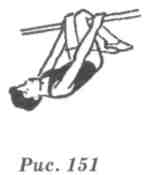 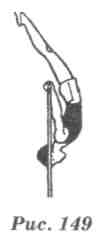 Познавательные: ориентируются в разнообразии способов решения задач.Регулятивные: формулируют учебные задачи вместе с учителем; вносят изменения в план действия.Коммуникативные: формулируют собственное мнение и позицию; договариваются и приходят к общему решению в совместной деятельностиЛичностные: ориентируются на принятие и освоение социальной роли обучающегося, развитие мотивов учебной деятельности и формирование личностного смысла учения10.1242Техника гимнастической комбинации на перекладине: перемах толчком двумя ногами из виса стоя присев, в вис сзади согнувшись и обратно.1-учить технике вис на перекладине;-учить технике отталкивания двумя ногами из виса стоя присев;-учить технике положения вис сзади согнувшись;-учить технике выход обратно из положения вис сзади согнувшисьНаучаться:-выполняют технику вис на перекладине;-выполняют технику отталкивания двумя ногами из виса стоя присев;-выполняют технику положения вис сзади согнувшись;-выполняют технику выход обратно из положения вис сзади согнувшисьВис согнувшись: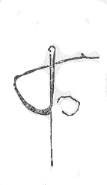 Вис прогнувшись: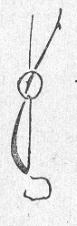 Познавательные: ставят и формулируют проблемы; ориентируются в разнообразии способов решения задач.Регулятивные: выполняют действия в соответствии с поставленной задачей и условиями её реализации; используют установленные правила в контроле способа решения.Коммуникативные: формулируют вопросы, обращаются за помощью; договариваются о распределении функций и ролей в совместной деятельности.Личностные: ориентируются на доброжелательное взаимодействие со сверстниками;14.1243Техника гимнастической комбинации на перекладине: переворот толчком двумя из виса стоя присев, в вис согнувшись и обратно.1-учить технике отталкивания двумя ногами из виса стоя присев;-учить технике вис согнувшись;- учить технике вис согнувшись с выходом обратно;-адекватно даютНаучаться:-выполняют технику отталкивания двумя ногами из виса стоя присев;-выполняют технику вис согнувшись;-выполнять технику вис согнувшись с выходом обратно;-дают оценку друг другу по технике двигательного действия; корректируют выполнение техники одноклассниковПознавательные: ставят и формулируют проблемы; ориентируются в разнообразии способов решения задач.Регулятивные: выполняют действия в соответствии с поставленной задачей и условиями её реализации; используют установленные правила в контроле способа решения.Коммуникативные: формулируют вопросы, обращаются за помощью; договариваются о распределении функций и ролей в совместной деятельности.Личностные: ориентируются на доброжелательное взаимодействие со сверстниками;15.1244Техника «подъём с переворотом» на перекладине. 1-учить технике отталкивания от опоры (стул) с выходом над перекладиной;-учить технике вис на согнутых руках (90°), ноги вместе;-учить технике вис в упоре на перекладине;-совершенствовать технику страховки выполнения двигательного действия;-формировать адекватную самооценку техники двигательного действияНаучаться:-выполнять технику отталкивания от опоры (стул), (без опоры) с выходом над перекладиной;-выполнять технику вис на согнутых руках (90°), ноги вместе;-выполнять технику вис в упоре на перекладине;-выполнять технику страховки выполнения двигательного действия;-оценивают технику двигательного действия, используют диалог в общенииТехника «подъем с переворотом»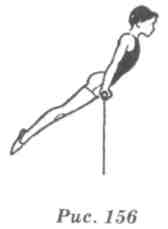 Познавательные: ориентируются в разнообразии способов решения задач.Регулятивные: формулируют учебные задачи вместе с учителем; вносят изменения в план действия.Коммуникативные: формулируют собственное мнение; используют речь для регуляции своего действия.Личностные: ориентируются на активное общение и взаимодействие со сверстниками; проявляют дисциплинированность, трудолюбие и упорство в достижении поставленных целей.17.12Подвижные игры разных народов  .            Подвижные игры разных народов  .            Подвижные игры разных народов  .            Подвижные игры разных народов  .            Подвижные игры разных народов  .            Подвижные игры разных народов  .            Подвижные игры разных народов  .            Подвижные игры разных народов  .            Подвижные игры разных народов  .            45Техника безопасности на уроках подвижных игр разных народов.Проведение подвижной игры «Русская лапта» 1Формировать правила техники безопасности во время проведения п/игр.Рассказать значение п/игр для детского организма.Развивать физические и двигательные качества: ловкость, внимание, быстротуРазучить правила п/игр: «Русская лапта»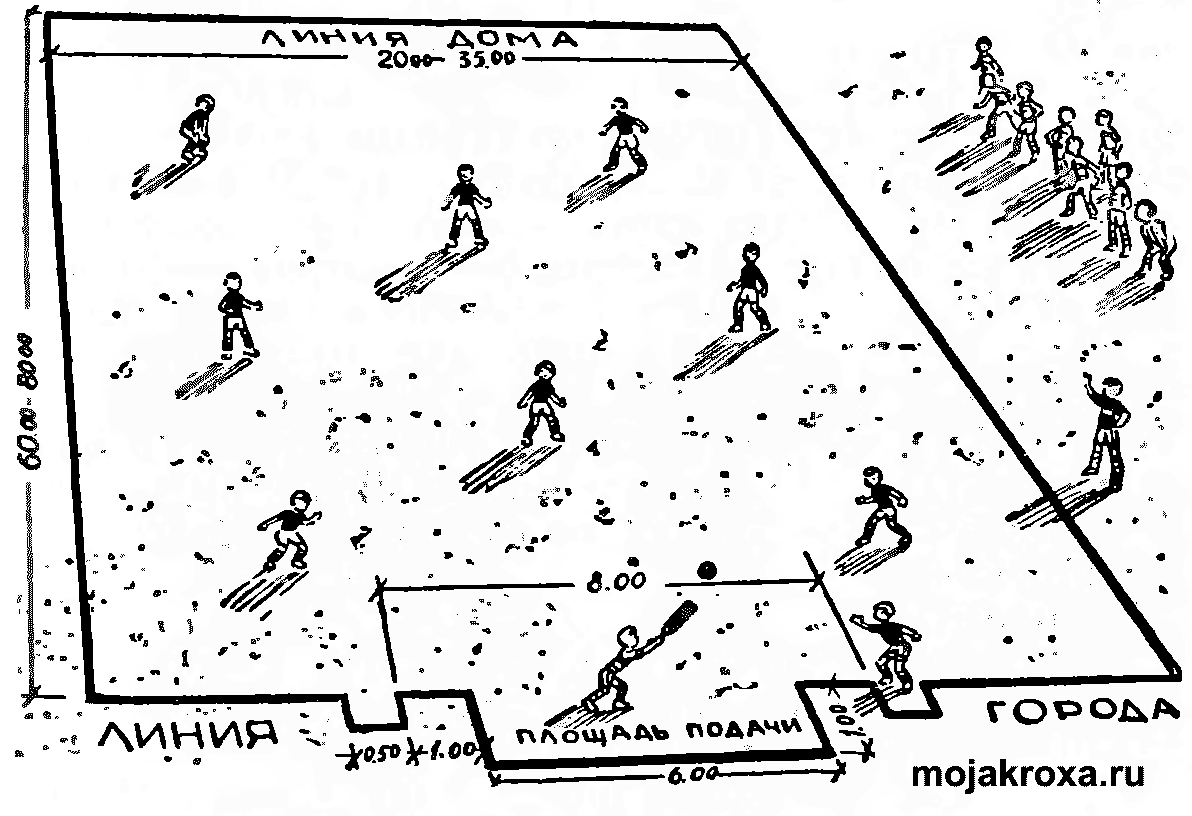 Научаться:-соблюдать  ТБ на уроках п/игр;-знают, как организовать досуг дня;-знают правила игры и соблюдают правила в игре;-демонстрируют качества в игре: ускорения, прыгучесть, ловкость, равновесиеПознавательные: самостоятельно формулируют проблемы; ориентируются в разнообразии способов решения задачРегулятивные: выполняют действия в соответствии с поставленной задачей и условиями её реализации; используют установленные правила в контроле способа решенияКоммуникативные: формулируют собственное мнение и позицию; договариваются и приходят к общему решению в совместной деятельности.Личностные: ориентируются на доброжелательное общение и взаимодействие со сверстниками; проявляют дисциплинированность, трудолюбие и упорство в достижении поставленных целей21.1246Развитие техники метания в цель в игре «Городки»1Развивать физические и двигательные качества: ловкость, внимание, быстротуРазучить правила п/игр;«Городки»: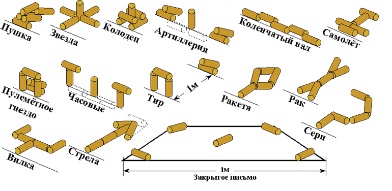 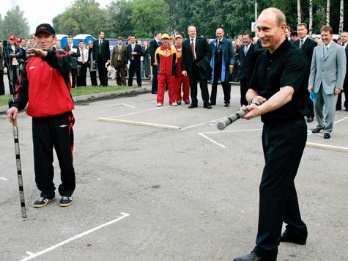 Научаться:-знают, как организовать досуг дня;-знают правила игры и соблюдают правила в игре;-демонстрируют качества в игре: ускорения, прыгучесть, ловкость, равновесиеПознавательные: самостоятельно формулируют проблемы; ориентируются в разнообразии способов решения задачРегулятивные: выполняют действия в соответствии с поставленной задачей и условиями её реализации; используют установленные правила в контроле способа решенияКоммуникативные: формулируют собственное мнение и позицию; договариваются и приходят к общему решению в совместной деятельности.Личностные: проявляют положительные качества личности и управляют своими эмоциями в различных нестандартных ситуациях22.1247Развитие быстроты и ловкости в п/играх:«Пустое место»«Перебежки»1-проводят разминку на гибкость и внимание;-Игра «Перебежки»: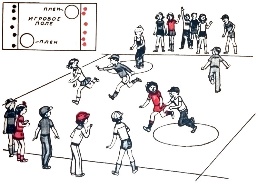 -Игра «Пустое место»: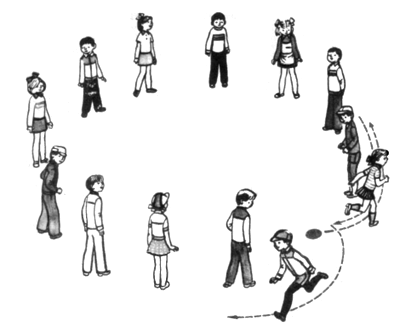 Научаться:-знают, как организовать досуг дня;-знают правила игры и соблюдают правила в игре;-демонстрируют качества в игре: ускорения, прыгучесть, ловкость, равновесиеПознавательные: самостоятельно формулируют проблемы; ориентируются в разнообразии способов решения задачРегулятивные: выполняют действия в соответствии с поставленной задачей и условиями её реализации; используют установленные правила в контроле способа решенияКоммуникативные: формулируют собственное мнение и позицию; договариваются и приходят к общему решению в совместной деятельности.Личностные: ориентируются на доброжелательное общение и взаимодействие со сверстниками; проявляют дисциплинированность, трудолюбие и упорство в достижении поставленных целей24.1248Организация и проведение п/игры на оценку1Определить организаторские способности проведения п/игр и знание правил п/игры на оценку по выбору обучающихся.Научаться:-знают, как организовать досуг дня;-знают правила игры и соблюдают правила в игре;-демонстрируют качества в игре: ускорения, прыгучесть, ловкость, точность;-применяют лидерские качества личности в проведении и участии в игреПознавательные: самостоятельно формулируют проблемы; ориентируются в разнообразии способов решения задачРегулятивные: выполняют действия в соответствии с поставленной задачей и условиями её реализации; используют установленные правила в контроле способа решенияКоммуникативные: формулируют собственное мнение и позицию; договариваются и приходят к общему решению в совместной деятельности.Личностные: проявляют дисциплинированность, трудолюбие и упорство в достижении поставленных целей; умеют управлять своими эмоциями в различных нестандартных ситуациях28.1249ТБ на уроках Перестроение в две шеренги. Передача и ловля мяча, стойка игрока.1-изучить инструктаж ТБ;Рассказать о правилах игры.Обучить организующим командам.Знать способы приёма мяча.Научаться:-знают, как организовать досуг дня;-знают правила игры и соблюдают правила в игре;-демонстрируют качества в игре: ускорения, прыгучесть, ловкость, точность;-применяют лидерские качества личности в проведении и участии в игреПознавательные: самостоятельно формулируют проблемы; ориентируются в разнообразии способов решения задачРегулятивные: выполняют действия в соответствии с поставленной задачей и условиями её реализации; используют установленные правила в контроле способа решенияКоммуникативные: формулируют собственное мнение и позицию; договариваются и приходят к общему решению в совместной деятельностиЛичностные: ориентируются на доброжелательное общение и взаимодействие со сверстниками; проявляют дисциплинированность, трудолюбие и упорство в достижении поставленных целей11.0150. Перестроение в две шеренги. Передача и ловля мяча, стойка игрока.1-повторение организационно-методических требований по лыжной по лыжной подготовке;Проверка готовности к уроку;Повторение техники ступающего и скользящего шагаНаучаться:-знают, как организовать досуг дня;-знают правила игры и соблюдают правила в игре;-демонстрируют качества в игре: ускорения, прыгучесть, ловкость, точность;-применяют лидерские качества личности в проведении и участии в игреПознавательные: самостоятельно формулируют проблемы; ориентируются в разнообразии способов решения задачРегулятивные: выполняют действия в соответствии с поставленной задачей и условиями её реализации; используют установленные правила в контроле способа решенияКоммуникативные: формулируют собственное мнение и позицию; договариваются и приходят к общему решению в совместной деятельностиЛичностные: ориентируются на принятие и освоение социальной роли обучающегося, развитие мотивов учебной деятельности и формирование личностного смысла учения12.0151.Строевые упражнения, ведение мяча на месте ,   в движении.1-повторение организационно-методических требований е;Проверка готовности к уроку;Повторение техники ведения мяча.Научаться:-знают, как организовать досуг дня;-знают правила игры и соблюдают правила в игре;-демонстрируют качества в игре: ускорения, прыгучесть, ловкость, точность;-применяют лидерские качества личности в проведении и участии в игреПознавательные: самостоятельно формулируют проблемы; ориентируются в разнообразии способов решения задачРегулятивные: выполняют действия в соответствии с поставленной задачей и условиями её реализации; используют установленные правила в контроле способа решенияКоммуникативные: формулируют собственное мнение и позицию; договариваются и приходят к общему решению в совместной деятельностиЛичностные: ориентируются на принятие и освоение социальной роли обучающегося, развитие мотивов учебной деятельности и формирование личностного смысла учения14.0152Способы ФД:Самостоятельные занятия по выполнению ФУ на развитие физических качеств1-объяснить, для чего нужно самостоятельно заниматься ФУ;-показать (интернет), как развивать с помощью самостоятельных занятий физические упражнения;-проводить комплекс упражнений на быстроту и ловкость;-проводить самоконтроль физической нагрузки (измерение ЧСС)Научаться:-знают, как организовать досуг дня;-знают правила игры и соблюдают правила в игре;-демонстрируют качества в игре: ускорения, прыгучесть, ловкость, точность;-применяют лидерские качества личности в проведении и участии в игреПознавательные: самостоятельно формулируют проблемы; ориентируются в разнообразии способов решения задачРегулятивные: выполняют действия в соответствии с поставленной задачей и условиями её реализации; используют установленные правила в контроле способа решенияКоммуникативные: формулируют собственное мнение и позицию; договариваются и приходят к общему решению в совместной деятельностиЛичностные: проявляют дисциплинированность, трудолюбие и упорство в достижении поставленных целей18.0153Строевые упражнения, ведение мяча на месте ,   в движении.1-повторение Научаться:-знают, как организовать досуг дня;-знают правила игры и соблюдают правила в игре;-демонстрируют качества в игре: ускорения, прыгучесть, ловкость, точность;-применяют лидерские качества личности в проведении и участии в игреПознавательные: самостоятельно формулируют проблемы; ориентируются в разнообразии способов решения задачРегулятивные: выполняют действия в соответствии с поставленной задачей и условиями её реализации; используют установленные правила в контроле способа решенияКоммуникативные: формулируют собственное мнение и позицию; договариваются и приходят к общему решению в совместной деятельностиЛичностные: ориентируются на активное общение и взаимодействие со сверстниками; проявляют дисциплинированность, трудолюбие и упорство в достижении поставленных целей.19.0154Ведение мяча с изменением направления, с сопротивлением соперника. Эстафеты.1Знать технику ведения мяча Научаться:-знают, как организовать досуг дня;-знают правила игры и соблюдают правила в игре;-демонстрируют качества в игре: ускорения, прыгучесть, ловкость, точность;-применяют лидерские качества личности в проведении и участии в игреПознавательные: самостоятельно формулируют проблемы; ориентируются в разнообразии способов решения задачРегулятивные: выполняют действия в соответствии с поставленной задачей и условиями её реализации; используют установленные правила в контроле способа решенияКоммуникативные: формулируют собственное мнение и позицию; договариваются и приходят к общему решению в совместной деятельностив совместной деятельности.Личностные: проявляют положительные качества личности и управляют своими эмоциями в различных нестандартных ситуациях21.0155Ведение мяча с изменением направления, с сопротивлением соперника. Эстафеты.1Знать технику игры в баскетболНаучаться:-знают, как организовать досуг дня;-знают правила игры и соблюдают правила в игре;-демонстрируют качества в игре: ускорения, прыгучесть, ловкость, точность;-применяют лидерские качества личности в проведении и участии в игреПознавательные: ориентируются в разнообразии способов решения задач.Регулятивные: планируют свои действия в соответствии с поставленной задачей и условиями её реализации; адекватно воспринимают оценку учителя.Коммуникативные: формулируют собственное мнение и позицию; договариваются и приходят к общему решению в совместной деятельности.Личностные: проявляют дисциплинированность, трудолюбие и упорство в достижении поставленных целей25.0156Способы ФД:Проведение тестовых заданий на развитие физических качеств1-знают и организуют тестовые задания на развитие физических и двигательных качеств;-проводят комплекс упражнений разминки;-определяют уровень физической подготовки собственных показателейНаучаться:-организуют деятельность для проведения тестовых заданий;-знают и проводят комплекс упражнений разминки;-знают нормативные показатели тестов физической подготовки и сравнивают собственные показателиПознавательные: ориентируются в разнообразии способов решения задач.Регулятивные: планируют свои действия в соответствии с поставленной задачей и условиями её реализации; адекватно воспринимают оценку учителя.Коммуникативные: формулируют собственное мнение и позицию; договариваются и приходят к общему решению в совместной деятельности.Личностные: проявляют дисциплинированность, трудолюбие и упорство в достижении поставленных целей26.015758Техника бросков мяча в кольцо: двумя  руками от груди, одной от плеча.2Знать правила эффективного броска в щит.Научаться:-знают, как организовать досуг дня;-знают правила игры и соблюдают правила в игре;-демонстрируют качества в игре: ускорения, прыгучесть, ловкость, точность;-применяют лидерские качества личности в проведении и участии в игреПознавательные: самостоятельно формулируют проблемы; ориентируются в разнообразии способов решения задач.Регулятивные: выполняют действия в соответствии с поставленной задачей и условиями её реализации; используют установленные правила в контроле способа решенияКоммуникативные: формулируют вопросы, обращаются за помощью; договариваются о распределении функций и ролей в совместной деятельности.Личностные: проявляют положительные качества личности и управляют своими эмоциями в различных нестандартных ситуациях28.0101.025960Броски: после ведения, после ловли мяча.2Знать правило двух шагов с мячом.Научаться:-знают, как организовать досуг дня;-знают правила игры и соблюдают правила в игре;-демонстрируют качества в игре: ускорения, прыгучесть, ловкость, точность;-применяют лидерские качества личности в проведении и участии в игреПознавательные: используют общие приемы решения поставленных задач; самостоятельно выделяют и формулируют познавательные цели.Регулятивные: планируют свои действия в соответствии с поставленной задачей и условиями её реализации; оценивают правильность выполнения действия.Коммуникативные: используют речь для регуляции своего действия.Личностные: ориентируются на активное общение и взаимодействие со сверстниками; проявляют дисциплинированность, трудолюбие и упорство в достижении поставленных целей.02.0204.-261Учебная игра в баскетбол, разучивание общеразвивающих упражнений в парах1Знать правила игры в баскетбол.Научаться:-знают, как организовать досуг дня;-знают правила игры и соблюдают правила в игре;-демонстрируют качества в игре: ускорения, прыгучесть, ловкость, точность;-применяют лидерские качества личности в проведении и участии в игреПознавательные: самостоятельно выделяют и формулируют цели и способы их осуществления.Регулятивные: выполняют действия в соответствии с поставленной задачей и условиями её реализации; используют установленные правила в контроле способа решенияКоммуникативные: формулируют собственное мнение и позицию; договариваются и приходят к общему решению в совместной деятельности.Личностные:проявляют положительные качества личности и управляют своими эмоциями в различных нестандартных ситуациях8.0262Физкульт-оздоров деятельность:Организация проведения комплекса упражнений на осанку1-рассказывают, что такое осанка и как её укреплять;-проводят комплекс упражнений на укрепление мышц спины;-проводят п/игру «Выше ноги от земли»Научаться:-знают понятие осанка;-проводят комплекс упражнений на осанку;-организуют п/игру и соблюдают правила игрыПознавательные: самостоятельно выделяют и формулируют цели и способы их осуществления.Регулятивные: выполняют действия в соответствии с поставленной задачей и условиями её реализации; используют установленные правила в контроле способа решенияКоммуникативные: формулируют собственное мнение и позицию; договариваются и приходят к общему решению в совместной деятельности.Личностные: проявляют положительные качества личности и управляют своими эмоциями в различных нестандартных ситуациях09.0263Общая физическая подготовка (прыгучесть)1Уметь прыгать через скакалку, контролировать самочуствиеНаучаться:-знают, как организовать досуг дня;-знают правила игры и соблюдают правила в игре;-демонстрируют качества в игре: ускорения, прыгучесть, ловкость, точность;-применяют лидерские качества личности в проведении и участии в игреПознавательные: самостоятельно выделяют и формулируют целиРегулятивные: вносят необходимые коррективы в действие после его завершения на основе его оценки и учета характера сделанных ошибокКоммуникативные: формулируют собственное мнение и позицию; договариваются и приходят к общему решению в совместной деятельности.Личностные: проявляют дисциплинированность, трудолюбие и упорство в достижении поставленных целей11.0264Общая физическая подготовка (прыгучесть)1Уметь прыгать через скакалку, контролировать самочуствиеНаучаться:-знают, как организовать досуг дня;-знают правила игры и соблюдают правила в игре;-демонстрируют качества в игре: ускорения, прыгучесть, ловкость, точность;-применяют лидерские качества личности в проведении и участии в игреПознавательные: самостоятельно формулируют проблемы; ориентируются в разнообразии способов решения задач.Регулятивные: выполняют действия в соответствии с поставленной задачей и условиями её реализации; используют установленные правила в контроле способа решенияКоммуникативные: формулируют вопросы, обращаются за помощью; договариваются о распределении функций и ролей в совместной деятельности.Личностные: проявляют положительные качества личности и управляют своими эмоциями в различных нестандартных ситуациях15.265Общая физическая подготовка (прыгучесть)1Уметь прыгать через скакалку, контролировать самочуствиеНаучаться:-знают, как организовать досуг дня;-знают правила игры и соблюдают правила в игре;-демонстрируют качества в игре: ускорения, прыгучесть, ловкость, точность;-применяют лидерские качества личности в проведении и участии в игреПознавательные: используют общие приемы решения поставленных задач;  Регулятивные: планируют свои действия в соответствии с поставленной задачей и условиями её реализации; оценивают правильность выполнения действия; адекватно воспринимают оценку учителяКоммуникативные: используют речь для регуляции своего действияЛичностные: ориентируются на принятие и освоение социальной роли обучающегося, развитие мотивов учебной деятельности и формирование личностного смысла учения16.0266Эстафеты с элементами игр.1Техника безопасности во время эстафетНаучаться:-знают, как организовать досуг дня;-знают правила игры и соблюдают правила в игре;-демонстрируют качества в игре: ускорения, прыгучесть, ловкость, точность;-применяют лидерские качества личности в проведении и участии в игреПознавательные: самостоятельно формулируют проблемы; ориентируются в разнообразии способов решения задач.Регулятивные: выполняют действия в соответствии с поставленной задачей и условиями её реализации; используют установленные правила в контроле способа решенияКоммуникативные: формулируют вопросы, обращаются за помощью; договариваются о распределении функций и ролей в совместной деятельности.Личностные: проявляют положительные качества личности и управляют своими эмоциями в различных нестандартных ситуациях18.0267Эстафеты с элементами игр.1Техника безопасности во время эстафетНаучаться:-знают, как организовать досуг дня;-знают правила игры и соблюдают правила в игре;-демонстрируют качества в игре: ускорения, прыгучесть, ловкость, точность;-применяют лидерские качества личности в проведении и участии в игреПознавательные: ориентируются в разнообразии способов решения задачРегулятивные: планируют свои действия в соответствии с поставленной задачей и условиями её реализации; оценивают правильность выполнения действия; адекватно воспринимают оценку учителяКоммуникативные: формулируют собственное мнение и позицию; договариваются и приходят к общему решению в совместной деятельности.Личностные: ориентируются на активное общение и взаимодействие со сверстниками; проявляют дисциплинированность, трудолюбие и упорство в достижении поставленных целей.22.0268Эстафеты с элементами игр.1Техника безопасности во время эстафетНаучаться:-знают, как организовать досуг дня;-знают правила игры и соблюдают правила в игре;-демонстрируют качества в игре: ускорения, прыгучесть, ловкость, точность;-применяют лидерские качества личности в проведении и участии в игреПознавательные: самостоятельно выделяют и формулируют цели и способы их осуществления.Регулятивные: выполняют действия в соответствии с поставленной задачей и условиями её реализации; используют установленные правила в контроле способа решенияКоммуникативные: формулируют собственное мнение и позицию; договариваются и приходят к общему решению в совместной деятельности.Личностные: проявляют положительные качества личности и управляют своими эмоциями в различных нестандартных ситуациях25.0269Учебная игра в пионербол.1Знать правила игры .уметь взаимодействовать в команде.Научаться:-знают, как организовать досуг дня;-знают правила игры и соблюдают правила в игре;-демонстрируют качества в игре: ускорения, прыгучесть, ловкость, точность;-применяют лидерские качества личности в проведении и участии в игреПознавательные: самостоятельно формулируют проблемы; ориентируются в разнообразии способов решения задач.Регулятивные: выполняют действия в соответствии с поставленной задачей и условиями её реализации; используют установленные правила в контроле способа решенияКоммуникативные: формулируют вопросы, обращаются за помощью; договариваются о распределении функций и ролей в совместной деятельности.Личностные: проявляют положительные качества личности и управляют своими эмоциями в различных нестандартных ситуациях01.03                                    Подвижные игры с основами спорт игр баскетбол.                                                 Подвижные игры с основами спорт игр баскетбол.                                                 Подвижные игры с основами спорт игр баскетбол.                                                 Подвижные игры с основами спорт игр баскетбол.                                                 Подвижные игры с основами спорт игр баскетбол.                                                 Подвижные игры с основами спорт игр баскетбол.                                                 Подвижные игры с основами спорт игр баскетбол.                                                 Подвижные игры с основами спорт игр баскетбол.                                                 Подвижные игры с основами спорт игр баскетбол.             70Учебная игра в пионербол.1Знать правила игры .уметь взаимодействовать в команде.Научаться:-знают, как организовать досуг дня;-знают правила игры и соблюдают правила в игре;-демонстрируют качества в игре: ускорения, прыгучесть, ловкость, точность;-применяют лидерские качества личности в проведении и участии в игреПознавательные: самостоятельно ставят, формулируют и решают учебную задачу; контролируют процесс и результат действия.Регулятивные: планируют свои действия в соответствии с поставленной задачей и условиями её реализации.Коммуникативные: формулируют собственное мнение и позицию; договариваются и приходят к общему решению в совместной деятельности.Личностные: ориентируются на активное общение и взаимодействие со сверстниками; проявляют дисциплинированность, трудолюбие и упорство в достижении поставленных целей02.0371Учебная игра в пионербол.1Знать правила игры .уметь взаимодействовать в команде.Научаться:-знают, как организовать досуг дня;-знают правила игры и соблюдают правила в игре;-демонстрируют качества в игре: ускорения, прыгучесть, ловкость, точность;-применяют лидерские качества личности в проведении и участии в игреПознавательные: используют общие приемы решения поставленных задач; самостоятельно выделяют и формулируют познавательные цели.Регулятивные: планируют свои действия в соответствии с поставленной задачей и условиями её реализации; оценивают правильность выполнения действия.Коммуникативные: используют речь для регуляции своего действия.Личностные: ориентируются на активное общение и взаимодействие со сверстниками; проявляют дисциплинированность, трудолюбие и упорство в достижении поставленных целей, развивают чувство мяча, совершенствование высокой культуры движений04.0372Дыхательные упражнения. Укрепление осанки.1Знать последствия нарушения осанки. Просмотр интернет видеоНаучаться:-знать и соблюдать инструктаж ТБ по спортивным играм;-проводить в самостоятельной форме комплекс упражнений с б/мячом;Познавательные: самостоятельно ставят, формулируют и решают учебную задачу; контролируют процесс и результат действия.Регулятивные: планируют свои действия в соответствии с поставленной задачей и условиями её реализации.Коммуникативные: формулируют собственное мнение и позицию; договариваются и приходят к общему решению в совместной деятельности.Личностные: ориентируются на активное общение и взаимодействие со сверстниками; проявляют дисциплинированность, трудолюбие и упорство в достижении поставленных целей09.0373Дыхательные упражнения. Укрепление осанки.1Знать последствия нарушения осанки. Просмотр интернет видеоНаучаться:-знать и соблюдать инструктаж ТБ по спортивным играм;-проводить в самостоятельной форме комплекс упражнений с б/мячом;Познавательные: используют общие приемы решения поставленных задач; самостоятельно выделяют и формулируют познавательные цели.Регулятивные: планируют свои действия в соответствии с поставленной задачей и условиями её реализации; оценивают правильность выполнения действия.Коммуникативные: используют речь для регуляции своего действия.Личностные: ориентируются на активное общение и взаимодействие со сверстниками; проявляют дисциплинированность, трудолюбие и упорство в достижении поставленных целей, развивают чувство мяча, совершенствование высокой культуры движений11.0374Учебная игра в пионербол. Эстафеты. Олимпийские спортсмены России1Знать правила игры в пионербол.просмотр интернет видеоНаучаться:-знать и соблюдать инструктаж ТБ по спортивным играм;-проводить в самостоятельной форме комплекс упражнений с б/мячом;Познавательные: самостоятельно выделяют и формулируют цели и способы их осуществления.Регулятивные: формулируют учебные задачи вместе с учителем; вносят изменения в план действия.Коммуникативные: формулируют собственное мнение; используют речь для регуляции своего действия.Личностные: ориентируются на активное общение и взаимодействие со сверстниками; проявляют дисциплинированность, трудолюбие и упорство в достижении поставленных целей.15.03Подвижные игры с основами спорт игр баскетбол. Подвижные игры с основами спорт игр баскетбол. Подвижные игры с основами спорт игр баскетбол. Подвижные игры с основами спорт игр баскетбол. Подвижные игры с основами спорт игр баскетбол. Подвижные игры с основами спорт игр баскетбол. Подвижные игры с основами спорт игр баскетбол. Подвижные игры с основами спорт игр баскетбол. Подвижные игры с основами спорт игр баскетбол. 75Т.Б. на уроках сп/игр – баскетбол. Техника стойки и перемещения б/ста по площадке. 1-рассказать инструктаж ТБ по спортивным играм;-разучить комплекс ОРУ с б/ мячом;-обучить технике стойки и перемещения; владения мячом (ловля, подбрасывание, передачи, ведение); -развивать коммуникативность в парных заданиях;Научаться:-знать и соблюдать инструктаж ТБ по спортивным играм;-проводить в самостоятельной форме комплекс упражнений с б/мячом;-демонстрировать технику стойки и перемещения; владения мячом (ловля, подбрасывание, передачи, ведение); -вести диалог и использовать конструктивную речь в парных заданиях с мячомПознавательные: используют общие приемы решения поставленных задач;  Регулятивные: планируют свои действия в соответствии с поставленной задачей и условиями её реализации; оценивают правильность выполнения действия; адекватно воспринимают оценку учителяКоммуникативные: используют речь для регуляции своего действияЛичностные: ориентируются на принятие и освоение социальной роли обучающегося, развитие мотивов учебной деятельности и формирование личностного смысла учения16.0376Техника перемещения б/ста и остановки в 2-а шага, повороты на месте с мячом и без мяча1-обучить технике перемещения игрока по площадке;-обучить технике остановки мяча в 2-а шага в сочетании с поворотами на осевой ноге;-совершенствовать технику ловли и передачи мяча в парах;-развивать быстроту и ловкость, внимание, точность движенийНаучаться:-демонстрируют технику перемещения игрока по площадке;-выполняют технику остановки мяча в 2-а шага в сочетании с поворотами на осевой ноге;-демонстрируют технику ловли и передачи мяча в парах;-проявляют быстроту и ловкость, внимание, точность движений в игровых заданияхПознавательные: самостоятельно формулируют проблемы; ориентируются в разнообразии способов решения задач.Регулятивные: выполняют действия в соответствии с поставленной задачей и условиями её реализации; используют установленные правила в контроле способа решенияКоммуникативные: формулируют вопросы, обращаются за помощью; договариваются о распределении функций и ролей в совместной деятельности.Личностные: проявляют положительные качества личности и управляют своими эмоциями в различных нестандартных ситуациях18.0377Техника ведения мяча в сочетании с работой передач на месте и в движении 1-ой, 2-мя руками1-обучить технике ведения мяча;-совершенствовать технику передач на месте и в движении 1-ой, 2-мя руками;-развивать физические качества силы, быстроты, точности движений;-развивать коммуникативность в п/и: «10-ть передач»Научаться:-выполнять технику ведения мяча;-выполнять технику передач на месте и в движении 1-ой, 2-мя руками;-проявлять физические качества силы, быстроты, точности движений;-вести диалог в п/игре: «10-ть передач»;Познавательные: самостоятельно формулируют проблемы; ориентируются в разнообразии способов решения задач.Регулятивные: выполняют действия в соответствии с поставленной задачей и условиями её реализации; используют установленные правила в контроле способа решенияКоммуникативные: формулируют вопросы, обращаются за помощью; договариваются о распределении функций и ролей в совместной деятельности.Личностные: проявляют положительные качества личности и управляют своими эмоциями в различных нестандартных ситуациях22.0378Выполнение техники контрольных упражнений в игре баскетбол: остановка в 2-а шага в сочетании с ведением и передачей мяча от плеча1-совершенствовать технику передач на месте и в движении 1-ой, 2-мя руками;-развивать физические качества силы, быстроты, точности движений;Научаться:-проводят специальную разминку с мячом;-выполняют технику остановку в 2-а шага;-выполняют технику ведения и передачи мяча от плеча;Познавательные: самостоятельно выделяют и формулируют цели и способы их осуществления.Регулятивные: выполняют действия в соответствии с поставленной задачей и условиями её реализации; используют установленные правила в контроле способа решенияКоммуникативные: формулируют собственное мнение и позицию; договариваются и приходят к общему решению в совместной деятельности.Личностные: проявляют положительные качества личности и управляют своими эмоциями в различных нестандартных ситуациях23.03Подвижные игры с основами спорт/игр футбол.   Способы ФД . Физкут-оздоровит. деятельность .                         Подвижные игры с основами спорт/игр футбол.   Способы ФД . Физкут-оздоровит. деятельность .                         Подвижные игры с основами спорт/игр футбол.   Способы ФД . Физкут-оздоровит. деятельность .                         Подвижные игры с основами спорт/игр футбол.   Способы ФД . Физкут-оздоровит. деятельность .                         Подвижные игры с основами спорт/игр футбол.   Способы ФД . Физкут-оздоровит. деятельность .                         Подвижные игры с основами спорт/игр футбол.   Способы ФД . Физкут-оздоровит. деятельность .                         Подвижные игры с основами спорт/игр футбол.   Способы ФД . Физкут-оздоровит. деятельность .                         Подвижные игры с основами спорт/игр футбол.   Способы ФД . Физкут-оздоровит. деятельность .                         Подвижные игры с основами спорт/игр футбол.   Способы ФД . Физкут-оздоровит. деятельность .                         79Т.Б. на уроках спортивных игр. Техника перемещений игрока.1-провести беседу о ТБ на уроках спортивных играх;-рассказать о виде спорта – футбол;-разучить способы перемещения и ударов по мячу в игре футболНаучаться:-знают правила ТБ и соблюдают их на уроках ФК;-знают игру футбол;-выполняют способы перемещения по площадке;-демонстрируют технику удара и остановки мячаПознавательные: самостоятельно формулируют проблемы; ориентируются в разнообразии способов решения задач.Регулятивные: выполняют действия в соответствии с поставленной задачей и условиями её реализации; используют установленные правила в контроле способа решенияКоммуникативные: используют речь для регуляции своего действияЛичностные: проявляют дисциплинированность, трудолюбие и упорство в достижении поставленных целей05.0480Техника удара и остановки мяча в игре футбол.1-повторить технику способов перемещения игрока;-обучить технике удара и остановки мяча;-развивать физические качества ловкости, точности движений, быстроты;-укреплять мышцы рук и ногНаучаться:-выполняют способы перемещения на игровой площадке;-демонстрируют технику удара и остановки мяча;-применяют физические качества в игровых упражнениях с мячом;-проводят комплекс упражнений на руки и ногиПознавательные: ориентируются в разнообразии способов решения задач.Регулятивные: планируют свои действия в соответствии с поставленной задачей и условиями её реализации; адекватно воспринимают оценку учителя.Коммуникативные: формулируют собственное мнение и позицию; договариваются и приходят к общему решению в совместной деятельности.Личностные: проявляют дисциплинированность, трудолюбие и упорство в достижении поставленных целей06.0481Перемещения. Освоение ударов по мячу и остановка мяча в игре.1-совершенствовать технику способов перемещения игрока;-развивать двигательные качества быстроты и точности движений;-обучить технике удара по мячу с места и остановка мяча;-укреплять мышцы голеностопа и рук;Научаться:-демонстрировать технику способов перемещения игрока;-применять в игровых упражнениях быстроту бега и точность движений в игре;-демонстрируют технику удара по мячу с места и остановка мяча;-проводят комплексы упражнений на мышцы голеностопа и рук Познавательные: самостоятельно выделяют и формулируют познавательные цели; соотносят изученные понятия с примерами из реальной жизни.Регулятивные: вносят необходимые коррективы в действие после его завершения на основе его оценки и учета характера сделанных ошибок.Коммуникативные: договариваются и приходят к общему решению в совместной деятельности, ориентируются на позицию партнера в общении и взаимодействии.Личностные: ориентируются на активное общение и взаимодействие со сверстниками; проявляют дисциплинированность, трудолюбие и упорство в достижении поставленных целей08.0482Техника игры: передача, остановка мяча ногой, набивание мяча до 15 р. Игра в футбол1-обучить технике остановки и передачи мяча в парах;-отработать технику отбивания мяча партнеру после набрасывания «щечкой», подъемом стопы;-укреплять мышцы голеностопа и мышцы рук;-организовать игру в футболНаучаться:-владеют техникой перемещения в игре футбол;-демонстрируют технику передачи мяча в игре футбол;-выполняют технику отбивания мяча партнеру после набрасывания «щечкой», подъемом стопы;-проводят комплекс упражнений на мышцы голеностопа и мышц верхнего плечевого поясаПознавательные: самостоятельно выделяют и формулируют познавательные цели; соотносят изученные понятия с примерами из реальной жизни.Регулятивные: вносят необходимые коррективы в действие после его завершения на основе его оценки и учета характера сделанных ошибок.Коммуникативные: договариваются и приходят к общему решению в совместной деятельности, ориентируются на позицию партнера в общении и взаимодействии.Личностные: ориентируются на активное общение и взаимодействие со сверстниками; проявляют дисциплинированность, трудолюбие и упорство в достижении поставленных целей12.0483Способы ФД:Проведение п/игры на развитие двигательных качеств ловкости и внимания «Салки с домиками», «Вышибалы» 1-разучить правила игры по выбору обучающихся;-организуют проведение игры в классе;-совершенствуют физические качества в игре: ускорения, повороты, прыжки, остановки;-подводят итоги игрыНаучаться:-знают правила игры;-проводят игру;-совершенствуют физические и двигательные качества в игре;-определяют победителей в игреПознавательные: ориентируются в разнообразии способов решения задач.Регулятивные: планируют свои действия в соответствии с поставленной задачей и условиями её реализации; адекватно воспринимают оценку учителя.Коммуникативные: формулируют собственное мнение и позицию; договариваются и приходят к общему решению в совместной деятельности.Личностные: проявляют дисциплинированность, трудолюбие и упорство в достижении поставленных целей13.0484Техника игры коленом и стопой.1-совершенствовать технику игры коленом и стопой по воротам;-развивать скоростные и силовые качества в беговых упражнениях;-укреплять мышцы спины, живота и кистей рук;-дать оценку владения игры коленом и стопой во воротамНаучаться:-выполняют технику игры коленом и стопой по воротам;-демонстрируют перемещения в игре футбол;-проводят комплекс упражнений на мышцы спины, живота и кистей рук;-адекватно воспринимают оценку владения игры коленом и стопой по воротамПознавательные: самостоятельно формулируют и решают учебную задачу; соотносят изученные понятия с примерами из реальной жизни.Регулятивные: планируют свои действия в соответствии с поставленной задачей и условиями её реализации.Коммуникативные: формулируют собственное мнение и позицию; договариваются и приходят к общему решению в совместной деятельности.Личностные: ориентируются на активное общение и взаимодействие со сверстниками; проявляют дисциплинированность, трудолюбие и упорство в достижении поставленных целей15.0485Техника игры головой и грудью, остановка мяча. Игра в футбол1-обучить технике игры головой в парах друг другу;-обучить технике приема мяча на грудь в остановке;-совершенствовать технику остановки мяча прижатием стопы к полю и отведением стопы назад;-организовать игру в футболНаучаться:-демонстрируют технику игры головой в парах друг другу;-выполняют игру - приём мяча на грудь в остановке;-демонстрируют технику остановки мяча прижатием стопы к полю и отведением стопы назад;-владеют диалогом в организации игры в футболПознавательные: используют общие приемы решения поставленных задач; самостоятельно выделяют и формулируют познавательные цели.Регулятивные: планируют свои действия в соответствии с поставленной задачей и условиями её реализации; оценивают правильность выполнения действия;Коммуникативные: используют речь для регуляции своего действияЛичностные: ориентируются на принятие и освоение социальной роли обучающегося, развитие мотивов учебной деятельности и формирование личностного смысла учения19.0486Физкультурно-оздоровительная деятельность:Проведение комплекса ФУ пальчиковой гимнастики1-знают, что такое пальчиковая гимнастика;-знают комплексы упражнений и проводят в разминке с классомНаучатся:-знают комплексы упражнений пальчиковой гимнастики;-выполняют рече-двигательные упражнения;Познавательные: самостоятельно выделяют и формулируют познавательные цели; соотносят изученные понятия с примерами из реальной жизни.Регулятивные: вносят необходимые коррективы в действие после его завершения на основе его оценки и учета характера сделанных ошибок.Коммуникативные: договариваются и приходят к общему решению в совместной деятельности, ориентируются на позицию партнера в общении и взаимодействии.Личностные: ориентируются на активное общение и взаимодействие со сверстниками; проявляют дисциплинированность, трудолюбие и упорство в достижении поставленных целей20.0487Техника ведения и удары по воротам, обводка игрока. 1-совершенствовать приёмы игры в футбол: ведение мяча; удары по мячу в ворота; -учить технике обводки игрока;-развивать ускорение способом бег с отягощением 3 по 20 м;-организовать игру в футболНаучаться:-демонстрировать в игре футбол ведение мяча; удары по мячу в ворота; -демонстрировать технику обводки игрока;-выполнять скоростные перемещения (обгон соперника) в игре футбол;-вести диалог по формированию команд по футболуПознавательные: самостоятельно выделяют и формулируют познавательные цели; используют общие приемы решения поставленных задач.Регулятивные: оценивают правильность выполнения действия; адекватно воспринимают оценку учителя.Коммуникативные: формулируют собственное мнение; ориентируются на позицию партнера в общении и взаимодействии.Личностные: ориентируются на активное общение и взаимодействие со сверстниками; проявляют дисциплинированность. Трудолюбие и упорство в достижении поставленных целей22.0488Выполнение техники контрольных упражнений в игре футбол: ведение мяча в парах, остановка мяча, удары по воротам1-совершенствовать приёмы игры в футбол: ведение мяча, остановки мяча; удары по мячу в ворота; -определить уровень двигательных качеств в игре футбол;Научаться:-знают приемы игры в футбол;-знают параметры оценки в игре футбол;-адекватно оценивают оценочную деятельность учителя;-знают свой уровень физической и спортивной подготовкиПознавательные: самостоятельно формулируют проблемы; ориентируются в разнообразии способов решения задач.Регулятивные: выполняют действия в соответствии с поставленной задачей и условиями её реализации; используют установленные правила в контроле способа решенияКоммуникативные: формулируют вопросы, обращаются за помощью; договариваются о распределении функций и ролей в совместной деятельности.Личностные: проявляют положительные качества личности и управляют своими эмоциями в различных нестандартных ситуациях26.04     Легкая атлетика  .                 Легкая атлетика  .                 Легкая атлетика  .                 Легкая атлетика  .                 Легкая атлетика  .                 Легкая атлетика  .                 Легкая атлетика  .                 Легкая атлетика  .                 Легкая атлетика  .            89Т.Б. на уроке л/атлетики. Техника старта в спецбеговых упражнениях физической подготовки.1-закрепить навыки построений и перестроений;-развивать координацию движений;-обучить технике старта в спец. беговых упражненияхНаучаться:-соблюдать правила безопасного поведения в спортивном зале и на спорт/площадке;-выполняют команды: «Равняйсь!», «Смирно!», «Вольно!»;-демонстрируют технику старта и спецбеговые упражненияПознавательные: используют общие приемы решения поставленных задач; самостоятельно выделяют и формулируют познавательные цели.Регулятивные: планируют свои действия в соответствии с поставленной задачей и условиями её реализации; оценивают правильность выполнения действия;Коммуникативные: используют речь для регуляции своего действияЛичностные: ориентируются на принятие и освоение социальной роли обучающегося, развитие мотивов учебной деятельности и формирование личностного смысла учения27.0490Равномерный бег, чередование с ходьбой. Высокий старт с произвольным ускорением. ЧСС. 1-совершенствовать технику равномерного бега с переходом на шаг (1кр-бег; 0,5 кр-ходьба);-учить технике высокого старта и произвольному ускорению по сигналу;-учить способу находить и измерять пульс;Научаться:-выполняют технику равномерного бега с переходом на шаг;-демонстрируют технику высокого старта и произвольное ускорение;Познавательные: самостоятельно выделяют и формулируют познавательные цели и способы их осуществления.Регулятивные: вносят необходимые коррективы в действие после его завершения на основе его оценки и учета характера сделанных ошибокКоммуникативные: договариваются и приходят к общему решению в совместной деятельности.Личностные: ориентируются на активное взаимодействие со сверстниками; проявляют дисциплинированность, трудолюбие и упорство в достижении поставленных целей29.0491Тестирование общей физической подготовки: бег 30 и 60 м.1(к)-проводят разминку ОРУ;-определить уровень скоростных качеств в беге на 30 и 60 м;Научаться:-демонстрируют физические качества по дистанции на 30 и 60 м;-умеют измерять пульс и регулировать физическую нагрузку;Познавательные: ориентируются в разнообразии способов решения задачРегулятивные: адекватно воспринимают оценку учителяКоммуникативные: формулируют собственное мнение и позицию; договариваются и приходят к общему решению в совместной деятельности, в том числе в ситуации столкновения интересов.Личностные: раскрывают внутреннюю позицию школьника; проявляют дисциплинированность, трудолюбие и упорство в достижении поставленных целей04.592Равномерный бег, чередование с ходьбой. Высокий старт с произвольным ускорением. ЧСС. Челночный бег 3×10 м.1-совершенствовать технику равномерного бега с переходом на шаг (1кр-бег; 0,5 кр.-ходьба);-учить технике высокого старта и произвольному ускорению по сигналу;-определить уровень скоростных качеств в челночном беге 3по 10м;-учить способу находить и измерять пульс;Научаться:выполняют технику равномерного бега с переходом на шаг;-демонстрируют технику высокого старта и произвольное ускорение;-демонстрируют физические качества по дистанции 3 по 10м;-умеют измерять пульс и регулировать физическую нагрузку;Познавательные: используют общие приемы решения поставленных задач; самостоятельно выделяют и формулируют познавательные цели.Регулятивные: планируют свои действия в соответствии с поставленной задачей и условиями её реализации; оценивают правильность выполнения действия;Коммуникативные: используют речь для регуляции своего действияЛичностные: ориентируются на принятие и освоение социальной роли обучающегося, развитие мотивов учебной деятельности и формирование личностного смысла учения.06.0593Прыжок в длину с разбега способом «согнув ноги». ЧСС1-совершенствовать технику разбега и толчок в моста;-учить технике отталкивания и приземления на снаряд;-учить технике отталкивания и прохождения над снарядом способом «согнув ноги»;-учить технике приземления прогнувшись;-регулировать физическую нагрузку способом измерения ЧСС и дыхательными упражнениями; Научаться:-выполняют технику разбега и толчок с двух ног с моста;-выполняют технику приземления на снаряд после отталкивания с моста;-выполняют технику прыжка «согнув ноги»;-демонстрируют технику приземления прогнувшись;-измеряют пульс после физической нагрузки и проводят дыхательные упражнения на восстановлениеПознавательные: самостоятельно выделяют и формулируют познавательные цели и способы их осуществления.Регулятивные: вносят необходимые коррективы в действие после его завершения на основе его оценки и учета характера сделанных ошибокКоммуникативные: договариваются и приходят к общему решению в совместной деятельности.Личностные: проявляют дисциплинированность, трудолюбие и упорство в достижении поставленных целей11.0594Тесты общей физической подготовки: прыжок в длину с места1-совершенствовать технику старта, отталкивания, приземления в прыжке;-проводят комплекс упражнений на гибкость спины и ног;-определить уровень показателей физической подготовки в прыжке с местаНаучаться:-выполнять технику прыжка в длину с места;-проводить комплекс упражнений на гибкость;-определять собственный уровень физических качеств в соответствии с нормативными показателямиПознавательные: используют общие приемы решения поставленных задач; самостоятельно выделяют и формулируют познавательные цели.Регулятивные: планируют свои действия в соответствии с поставленной задачей и условиями её реализации; оценивают правильность выполнения действия;Коммуникативные: используют речь для регуляции своего действияЛичностные: ориентируются на принятие и освоение социальной роли обучающегося, развитие мотивов учебной деятельности и формирование личностного смысла учения.13.0595Техника бега на 300 м. П/игра: «Русская лапта»1-повторить упражнения на скорость и гибкость;-совершенствовать технику старта и стартового разгона;-совершенствовать технику финиширования по дистанции;-определить уровень физической подготовки в беге по дистанции 300 м;-организовать проведение п/игры «Русская лапта»;-разучить правила игрыНаучаться:-выполняют упражнения на скорость и гибкость;-выполняют технику старта и стартового разгона;-демонстрируют технику финиширования по дистанции;-адекватно воспринимают оценку учителя в соответствии с уровнем физической подготовки;-знают правила игры «Русская лапта»;-организуют проведение игры «Русская лапта»Познавательные: самостоятельно выделяют и формулируют познавательные цели и способы их осуществления.Регулятивные: планируют свои действия в соответствии с поставленной задачей и условиями её реализации; оценивают правильность выполнения действия;Коммуникативные: используют речь для регуляции своего действияЛичностные: ориентируются на принятие и освоение социальной роли обучающегося, развитие мотивов учебной деятельности и формирование личностного смысла учения17.0596Тестирование общей физической подготовки в беге на 500 и 1000 м. Техника старта и финиша на дистанции1(к)-проводят разминку ОРУ;-определить уровень физической подготовки обучающихся на дистанции 500 и 1000 м;Научаться:-выполняют технику старт и стартовый разгон;-выполняют технику равномерного бега по дистанции;-проводят дыхательные упражнения на восстановление;-измеряют пульс (ЧСС);-знают свой уровень физической подготовки (выносливость);Познавательные: ориентируются в разнообразии способов решения задачРегулятивные: планируют свои действия в соответствии с поставленной задачей и условиями её реализации; оценивают правильность выполнения действияКоммуникативные: формулируют собственное мнение и позицию; договариваются и приходят к общему решению в совместной деятельностиЛичностные: проявляют дисциплинированность, трудолюбие и упорство в достижении поставленных целей18.0597Техника круговой эстафеты 4 по 60 м. Игра в футбол1-совершенствовать двигательные качества быстроты и ловкости движений в спецбеговых упражнениях;-учить технике передачи эстафетной палочки в круговой эстафете;-развивать физические качества и внимание в игре футболНаучаться:-владеют двигательными качествами быстроты и ловкости движений в спецбеговых упражнениях;-демонстрируют технику передачи эстафетной палочки в беге;-проявляют физические и двигательные качества в игре футбол;-выполняют упражнения на вниманиеПознавательные: ориентируются в разнообразии способов решения задачРегулятивные: планируют свои действия в соответствии с поставленной задачей и условиями её реализации; оценивают правильность выполнения действияКоммуникативные: формулируют собственное мнение и позицию; договариваются и приходят к общему решению в совместной деятельностиЛичностные: проявляют дисциплинированность, трудолюбие и упорство в достижении поставленных целей20.0598Техника встречной эстафеты на 30 м., уход в колонну по диагонали.1-совершенствовать технику перемещения в колонне (уход в конец колоны);-учить технике передачи эстафетной палочки во встречной эстафете;-совершенствовать двигательные качества в беге (ускорения, точность движений, финиширование);Научаться:-демонстрируют технику перемещения в колонне (уход в конец колоны);-выполняют технику передачи эстафетной палочки во встречной эстафете;-владеют двигательными качествами в беге (ускорения, точность движений, финиширование);Познавательные: самостоятельно ставят, формулируют и решают учебную задачу; контролируют процесс и результат действия.Регулятивные: планируют свои действия в соответствии с поставленной задачей и условиями её реализации.Коммуникативные: формулируют собственное мнение и позицию; договариваются и приходят к общему решению в совместной деятельности.Личностные: ориентируются на активное общение и взаимодействие со сверстниками; проявляют дисциплинированность, трудолюбие и упорство в достижении поставленных целей24.0599Техника метания т. мяча на дальность и в цель. 1-развивать наглядно-образное мышление при показе и технике выполнения двигательного действия (метание мяча);-отработать технику имитации метания;-выполнить технику метания на дальность и в цель (сбить цель);Научаться:-выполняют технику двигательного действия по памяти (имитация движений);-выполняют технику метания на дальность и в цель;-демонстрируют технику метания в цельПознавательные: самостоятельно ставят, формулируют и решают учебную задачу; контролируют процесс и результат действия.Регулятивные: планируют свои действия в соответствии с поставленной задачей и условиями её реализации.Коммуникативные: формулируют собственное мнение и позицию; договариваются и приходят к общему решению в совместной деятельности.Личностные: ориентируются на активное общение и взаимодействие со сверстниками; проявляют дисциплинированность, трудолюбие и упорство в достижении поставленных целей25.05№п/пНаименование объектов и средств материально- технического оснащенияНеобходимое количествоПримечаниеНаименование объектов и средств материально- технического оснащенияНачальная школаПримечание1Библиотечный фондБиблиотечный фондБиблиотечный фондСтандарт начального общего образования по физической культуреД+Стандарт по физической культуре, примерные программы, авторские рабочие программы входят в состав обязательного программно-методического обеспечения кабинета по физической культуре (спортивного зала)Примерные программы по учебным предметам. Физическая культура 1 – 4 классыД+Рабочие программы по физической культуреД+Учебники пособия, которые входят в предметную линию учебников В.И. Ляха.В.И. Лях. Физическая культура. 1 – 4 классы. Учебник для общеразвивающих учреждений.Г.А. Колодницкий, В.С. Кузнецов, М.В. Маслов. Внеурочная деятельность учащихся. Легкая атлетика (Серия «Работаем по новым стандартам»). Г.А. Колодницкий, В.С. Кузнецов. Физическая культура. Учебно-наглядное пособие для учащихся начальной школы. 1 – 4 классыК+Учебники, рекомендованные Министерством образования и науки РФ и пособия, входят в библиотечный фондУчебная, научная и научно-популярная литература по физической культуре, олимпийскому движениюД+Методические издания по физической культуре для учителейД+Методические пособи и рекомендации журнал «Физическая культура в школе»2Демонстрационные учебные пособияДемонстрационные учебные пособияДемонстрационные учебные пособияТаблицы по стандартам физического развития и физической подготовленностиДПлакаты методическиеДКомплекты плакатов по методике обучения двигательным действия гимнастическим упражнениямПортреты выдающихся спортсменов, деятелей физической культуры и спорта, олимпийского движенияД3Экранно-звуковые пособияЭкранно-звуковые пособияЭкранно-звуковые пособияАудиовизуальные пособия по основным разделам и темам учебного предмета «Физическая культура» (на цифровых носителя)ДАудиозаписиДДля проведения гимнастических комплексов, обучения танцам, проведения спортивных праздников, соревнований4Технические средства обученияТехнические средства обученияТехнические средства обученияТелевизор с универсальной приставкойДНе менее 72 см по диагоналиDVD-плеерДС возможностью использования дисков CD-R? CD-RW? MP3РадиомикрофонДМегафонДМультимедийный компьютерДАудиоцентр с системой озвучивания спортивных залов и площадокДСканерДПринтер лазерныйДКопировальный аппаратДЦифровая видеокамераДЦифровой фотоаппаратДМультимедиа проекторДЭкранД5Учебно-практическое и учебно-лабораторное оборудованиеУчебно-практическое и учебно-лабораторное оборудованиеУчебно-практическое и учебно-лабораторное оборудованиеСтенка гимнастическаяГБревно гимнастическое напольноеБревно гимнастическое высокоеГКозел гимнастическийГКонь гимнастическийГПерекладина гимнастическаяГКанат гимнастический для лазанияГМост гимнастический подкиднойГСкамейка гимнастическая жесткаяГКомплект навесного оборудованияГСкамья атлетическая наклоннаяГГантели наборныеГКоврик гимнастическийКАкробатическая дорожкаГМаты гимнастическиеГМяч набивной (1кг, 2кг)ГМяч малый (теннисный)КСкакала гимнастическаяКПалка гимнастическаяКОбруч гимнастическийККоврики массажныеГСекундомер настенныйДСетка для переноса мячейД6Легкая атлетикаЛегкая атлетикаЛегкая атлетикаПланка для прыжков в высотуДСтойка для прыжков в высотуДФлажки разметочные на опореГЛента финишнаяДДорожка разметочная для прыжков в длину с местаГРулетка измерительнаяДНомера нагрудныеГ7Подвижные и спортивные игрыПодвижные и спортивные игрыПодвижные и спортивные игрыКомплект щитов баскетбольных с кольцами и сеткойДЩиты баскетбольные с кольцами и сеткойГМячи баскетбольные для мини-игрыГСетка для переноса и хранения мячейДЖилетки игровые с номерамиГСтойки волейбольныеДСетка волейбольнаяДМячи волейбольныеГТабло перекидноеДВорота для мини-футболаДСетка для ворот мини-футболаДМячи футбольныеГНомера нагрудныеГВорота для ручного мячаДМячи для ручного мячаГКомпрессор для накачивания мячейД8ТуризмТуризмТуризмПалатки туристическиеГРюкзаки туристическиеГКомплект туристический бивуачныйД9Измерительные приборыИзмерительные приборыИзмерительные приборыПульсометрГШагомер электронныйГКомплект динамометров ручныхДДинамометр становойДСтеп-тестГТонометр автоматическийДВесы медицинские с ростомеромД10Средства первой помощиСредства первой помощиСредства первой помощиАптечка медицинскаяД11Дополнительный инвентарьДополнительный инвентарьДополнительный инвентарьДоска аудиторная с магнитамиДдоска передвижнаяСпортивные залыДСпортивный зал игровойДС раздевалками для мальчиков и девочекСпортивный зал гимнастический ДЗоны рекреацииДКабинет учителяДСтол, стул, сейф, книжный шкаф, шкаф для одеждыПодсобное помещение для инвентаряДСтеллажи, контейнеры12Пришкольный стадионПришкольный стадионПришкольный стадионЛегкоатлетическая дорожкаДСектор для прыжков в длинуДСектор для прыжков в  высотуДИгровое поле для футболаДПлощадка игровая волейбольнаяДПлощадка игровая баскетбольнаяДГимнастический городокДПолоса препятствийДКонтрольные упражненияУровеньУровеньУровеньУровеньУровеньУровеньУровеньУровеньКонтрольные упражнениявысокийсреднийнизкийвысокийсреднийнизкийнизкийКонтрольные упражненияМальчикиМальчикиМальчикиДевочкиДевочкиДевочкиДевочкиДевочкиПодтягивание из виса на высокой перекладине (снизу  - девочки), количество раз6431815151010Прыжок в длину с места, см155-165140-154130-145155-160140-145140-145125-135125-135Наклон вперед из положения сед, ноги врозь, см+9+7+3+11+8+8+4+4Бег 30 м с высокого старта, сек5,7 – 5,56,2 – 5,86,5 – 6.36,1 – 5,86,4 – 6,06,4 – 6,06,8 – 6,56,8 – 6,5Бег 60 м с высокого старта, сек10,010,811,010,311,011,011,511,5Бег 1000 м (мин, сек)4,305,005,305,005,405,406,306,30НормативыНормативыНормативы2 класс2 класс2 класс3 класс3 класс3 класс4 класс4 класс4 классНормативыНормативыНормативы"5""4"«3"«5""4""3""5""4""3"1Бег  (сек.)м6,06,67,15,76,26,85,46,06,61Бег  (сек.)д36,97,45,86,37,05,56,26,82Бег  (мин,сек.)                                  ("+" - без учета времени) м+++++++++2Бег  (мин,сек.)                                  ("+" - без учета времени) д+++++++++3Челночный бег 3х10 м (сек.)м9,09,610,53Челночный бег 3х10 м (сек.)д9,510,210,84Прыжок в длину с места (см)м1501301151601401251651551454Прыжок в длину с места (см)д1401251101501301201551451355Прыжок в высоту, способом "Перешагивания" (см)м8075708580759085805Прыжок в высоту, способом "Перешагивания" (см)д7065607570658075706Прыжки через скакалку (кол-во раз/мин.)м7060508070609080706Прыжки через скакалку (кол-во раз/мин.)д80706090807010090807Отжимания (кол-во раз)м1086131071614127Отжимания (кол-во раз)д8641075141188Подтягивания (кол-во раз)м3214326439Метание т/м (м)м1512101815122118159Метание т/м (м)д1210815121018151210Подъем туловища из положения лежа на спине (кол-во раз/мин)д23211925232128252310Подъем туловища из положения лежа на спине (кол-во раз/мин)м28262430282633302811Приседания (кол-во раз/мин)м40383642403844424011Приседания (кол-во раз/мин)д383634403836424038Физические способностиФизические упражненияМальчикиДевочкиСкоростныеБег  с высокого старта с опорой на руку (с) 6.57.0СиловыеПрыжок в длину с места (см)Сгибание рук в висе лёжа (кол-во раз) 13051254ВыносливостьБег 1000 м                          Без учета времени                          Без учета времениКоординацияЧелночный бег 3x10 м (с) 11.011.5